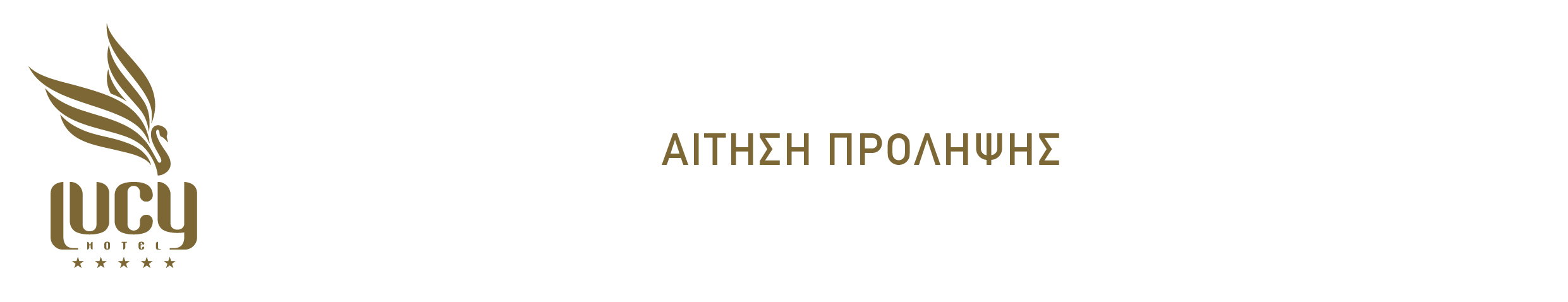 ΣΤΟΙΧΕΙΑ ΥΠΟΨΗΦΙΟΥΣΤΟΙΧΕΙΑ ΥΠΟΨΗΦΙΟΥΣΤΟΙΧΕΙΑ ΥΠΟΨΗΦΙΟΥΣΤΟΙΧΕΙΑ ΥΠΟΨΗΦΙΟΥΣΤΟΙΧΕΙΑ ΥΠΟΨΗΦΙΟΥΣΤΟΙΧΕΙΑ ΥΠΟΨΗΦΙΟΥΣΤΟΙΧΕΙΑ ΥΠΟΨΗΦΙΟΥΣΤΟΙΧΕΙΑ ΥΠΟΨΗΦΙΟΥΣΤΟΙΧΕΙΑ ΥΠΟΨΗΦΙΟΥΣΤΟΙΧΕΙΑ ΥΠΟΨΗΦΙΟΥΣΤΟΙΧΕΙΑ ΥΠΟΨΗΦΙΟΥΣΤΟΙΧΕΙΑ ΥΠΟΨΗΦΙΟΥΣΤΟΙΧΕΙΑ ΥΠΟΨΗΦΙΟΥΣΤΟΙΧΕΙΑ ΥΠΟΨΗΦΙΟΥΣΤΟΙΧΕΙΑ ΥΠΟΨΗΦΙΟΥΣΤΟΙΧΕΙΑ ΥΠΟΨΗΦΙΟΥΣΤΟΙΧΕΙΑ ΥΠΟΨΗΦΙΟΥΣΤΟΙΧΕΙΑ ΥΠΟΨΗΦΙΟΥΣΤΟΙΧΕΙΑ ΥΠΟΨΗΦΙΟΥΣΤΟΙΧΕΙΑ ΥΠΟΨΗΦΙΟΥΣΤΟΙΧΕΙΑ ΥΠΟΨΗΦΙΟΥΣΤΟΙΧΕΙΑ ΥΠΟΨΗΦΙΟΥΣΤΟΙΧΕΙΑ ΥΠΟΨΗΦΙΟΥΣΤΟΙΧΕΙΑ ΥΠΟΨΗΦΙΟΥΣΤΟΙΧΕΙΑ ΥΠΟΨΗΦΙΟΥΣΤΟΙΧΕΙΑ ΥΠΟΨΗΦΙΟΥΣΤΟΙΧΕΙΑ ΥΠΟΨΗΦΙΟΥΕπώνυμοΕπώνυμοΌνομαΗμερομ. ΓέννησηςΗμερομ. ΓέννησηςΗμερομ. ΓέννησηςΗμερομ. ΓέννησηςΔιεύθυνση Διεύθυνση                                Αριθμός                               Αριθμός                               Αριθμός                               Αριθμός                               Αριθμός                               Αριθμός                               ΑριθμόςΠόληΠόληΝομόςΚΙΝΗΤΟ  ΚΙΝΗΤΟ  ΚΙΝΗΤΟ  ΚΙΝΗΤΟ  ΚΙΝΗΤΟ  ΚΙΝΗΤΟ  ΚΙΝΗΤΟ  ΚΙΝΗΤΟ  ΚΙΝΗΤΟ  ΚΙΝΗΤΟ  ΚΙΝΗΤΟ  ΚΙΝΗΤΟ  ΚΙΝΗΤΟ  ΤΗΛΕΦΩΝΟΤΗΛΕΦΩΝΟEmailΔιαθέσιμος/-η απόΔιαθέσιμος/-η απόΑριθμός Κοινωνικής ΑσφάλισηςΑριθμός Κοινωνικής ΑσφάλισηςΑ.Φ.Μ Α.Φ.Μ Α.Φ.Μ Α.Φ.Μ Α.Φ.Μ Α.Φ.Μ Α.Φ.Μ Για τη θέσηΓια τη θέσηΕίστε Έλληνας πολίτης;Είστε Έλληνας πολίτης;Είστε Έλληνας πολίτης;Είστε Έλληνας πολίτης;Είστε Έλληνας πολίτης;Είστε Έλληνας πολίτης;ΝΑΙ  ΝΑΙ  ΟΧΙ  Εάν όχι, έχετε δικαίωμα εργασίας στην Ελλάδα;Εάν όχι, έχετε δικαίωμα εργασίας στην Ελλάδα;Εάν όχι, έχετε δικαίωμα εργασίας στην Ελλάδα;Εάν όχι, έχετε δικαίωμα εργασίας στην Ελλάδα;Εάν όχι, έχετε δικαίωμα εργασίας στην Ελλάδα;Εάν όχι, έχετε δικαίωμα εργασίας στην Ελλάδα;Εάν όχι, έχετε δικαίωμα εργασίας στην Ελλάδα;Εάν όχι, έχετε δικαίωμα εργασίας στην Ελλάδα;Εάν όχι, έχετε δικαίωμα εργασίας στην Ελλάδα;Εάν όχι, έχετε δικαίωμα εργασίας στην Ελλάδα;Εάν όχι, έχετε δικαίωμα εργασίας στην Ελλάδα;Εάν όχι, έχετε δικαίωμα εργασίας στην Ελλάδα;ΝΑΙΝΑΙΝΑΙOXIOXIOXIΈχετε εργαστεί ξανά για αυτή την εταιρεία;Έχετε εργαστεί ξανά για αυτή την εταιρεία;Έχετε εργαστεί ξανά για αυτή την εταιρεία;Έχετε εργαστεί ξανά για αυτή την εταιρεία;Έχετε εργαστεί ξανά για αυτή την εταιρεία;Έχετε εργαστεί ξανά για αυτή την εταιρεία;ΝΑΙ  ΝΑΙ  ΟΧΙ  Εάν ναι, πότε;Εάν ναι, πότε;Εάν ναι, πότε;Καταδικαστήκατε ποτέ για αδίκημα;Καταδικαστήκατε ποτέ για αδίκημα;Καταδικαστήκατε ποτέ για αδίκημα;Καταδικαστήκατε ποτέ για αδίκημα;Καταδικαστήκατε ποτέ για αδίκημα;Καταδικαστήκατε ποτέ για αδίκημα;ΝΑΙ  ΝΑΙ  ΟΧΙ  Εάν ναι, εξηγήστεΕάν ναι, εξηγήστεΕάν ναι, εξηγήστεΟικογενειακή Κατάσταση         παντρεμένος /η    ελεύθερος /η     διαζευγμένος /η             Αριθμός παιδιών  :Οικογενειακή Κατάσταση         παντρεμένος /η    ελεύθερος /η     διαζευγμένος /η             Αριθμός παιδιών  :Οικογενειακή Κατάσταση         παντρεμένος /η    ελεύθερος /η     διαζευγμένος /η             Αριθμός παιδιών  :Οικογενειακή Κατάσταση         παντρεμένος /η    ελεύθερος /η     διαζευγμένος /η             Αριθμός παιδιών  :Οικογενειακή Κατάσταση         παντρεμένος /η    ελεύθερος /η     διαζευγμένος /η             Αριθμός παιδιών  :Οικογενειακή Κατάσταση         παντρεμένος /η    ελεύθερος /η     διαζευγμένος /η             Αριθμός παιδιών  :Οικογενειακή Κατάσταση         παντρεμένος /η    ελεύθερος /η     διαζευγμένος /η             Αριθμός παιδιών  :Οικογενειακή Κατάσταση         παντρεμένος /η    ελεύθερος /η     διαζευγμένος /η             Αριθμός παιδιών  :Οικογενειακή Κατάσταση         παντρεμένος /η    ελεύθερος /η     διαζευγμένος /η             Αριθμός παιδιών  :Οικογενειακή Κατάσταση         παντρεμένος /η    ελεύθερος /η     διαζευγμένος /η             Αριθμός παιδιών  :Οικογενειακή Κατάσταση         παντρεμένος /η    ελεύθερος /η     διαζευγμένος /η             Αριθμός παιδιών  :Οικογενειακή Κατάσταση         παντρεμένος /η    ελεύθερος /η     διαζευγμένος /η             Αριθμός παιδιών  :Οικογενειακή Κατάσταση         παντρεμένος /η    ελεύθερος /η     διαζευγμένος /η             Αριθμός παιδιών  :Οικογενειακή Κατάσταση         παντρεμένος /η    ελεύθερος /η     διαζευγμένος /η             Αριθμός παιδιών  :Οικογενειακή Κατάσταση         παντρεμένος /η    ελεύθερος /η     διαζευγμένος /η             Αριθμός παιδιών  :Οικογενειακή Κατάσταση         παντρεμένος /η    ελεύθερος /η     διαζευγμένος /η             Αριθμός παιδιών  :Οικογενειακή Κατάσταση         παντρεμένος /η    ελεύθερος /η     διαζευγμένος /η             Αριθμός παιδιών  :Οικογενειακή Κατάσταση         παντρεμένος /η    ελεύθερος /η     διαζευγμένος /η             Αριθμός παιδιών  :Οικογενειακή Κατάσταση         παντρεμένος /η    ελεύθερος /η     διαζευγμένος /η             Αριθμός παιδιών  :Οικογενειακή Κατάσταση         παντρεμένος /η    ελεύθερος /η     διαζευγμένος /η             Αριθμός παιδιών  :Οικογενειακή Κατάσταση         παντρεμένος /η    ελεύθερος /η     διαζευγμένος /η             Αριθμός παιδιών  :Οικογενειακή Κατάσταση         παντρεμένος /η    ελεύθερος /η     διαζευγμένος /η             Αριθμός παιδιών  :Οικογενειακή Κατάσταση         παντρεμένος /η    ελεύθερος /η     διαζευγμένος /η             Αριθμός παιδιών  :Οικογενειακή Κατάσταση         παντρεμένος /η    ελεύθερος /η     διαζευγμένος /η             Αριθμός παιδιών  :Οικογενειακή Κατάσταση         παντρεμένος /η    ελεύθερος /η     διαζευγμένος /η             Αριθμός παιδιών  :Οικογενειακή Κατάσταση         παντρεμένος /η    ελεύθερος /η     διαζευγμένος /η             Αριθμός παιδιών  :Οικογενειακή Κατάσταση         παντρεμένος /η    ελεύθερος /η     διαζευγμένος /η             Αριθμός παιδιών  :ΕΚΠΑΙΔΕΥΣΗΕΚΠΑΙΔΕΥΣΗΕΚΠΑΙΔΕΥΣΗΕΚΠΑΙΔΕΥΣΗΕΚΠΑΙΔΕΥΣΗΕΚΠΑΙΔΕΥΣΗΕΚΠΑΙΔΕΥΣΗΕΚΠΑΙΔΕΥΣΗΕΚΠΑΙΔΕΥΣΗΕΚΠΑΙΔΕΥΣΗΕΚΠΑΙΔΕΥΣΗΕΚΠΑΙΔΕΥΣΗΕΚΠΑΙΔΕΥΣΗΕΚΠΑΙΔΕΥΣΗΕΚΠΑΙΔΕΥΣΗΕΚΠΑΙΔΕΥΣΗΕΚΠΑΙΔΕΥΣΗΕΚΠΑΙΔΕΥΣΗΕΚΠΑΙΔΕΥΣΗΕΚΠΑΙΔΕΥΣΗΕΚΠΑΙΔΕΥΣΗΕΚΠΑΙΔΕΥΣΗΕΚΠΑΙΔΕΥΣΗΕΚΠΑΙΔΕΥΣΗΕΚΠΑΙΔΕΥΣΗΕΚΠΑΙΔΕΥΣΗΕΚΠΑΙΔΕΥΣΗΜέση ΕκπαίδευσηΜέση ΕκπαίδευσηΔιεύθυνσηΑπόΈωςΈωςΑποφοιτήσατε;Αποφοιτήσατε;Αποφοιτήσατε;ΝΑΙ  ΟΧΙ    ΟΧΙ    ΠτυχίοΠτυχίοΠτυχίοΣχολήΣχολήΔιεύθυνσηΑπόΈωςΈωςΑποφοιτήσατε;Αποφοιτήσατε;Αποφοιτήσατε;ΝΑΙ  ΟΧΙ  ΟΧΙ  ΠτυχίοΠτυχίοΠτυχίοΠτυχίοΞένες ΓλώσσεςΞένες ΓλώσσεςΝΑΙ   ΑΡΙΣΤΑ     ΠΟΛΥ ΚΑΛΑ   ΚΑΛΑ     ΜΕΤΡΙΑ   ΑΡΙΣΤΑ     ΠΟΛΥ ΚΑΛΑ   ΚΑΛΑ     ΜΕΤΡΙΑ   ΑΡΙΣΤΑ     ΠΟΛΥ ΚΑΛΑ   ΚΑΛΑ     ΜΕΤΡΙΑ   ΑΡΙΣΤΑ     ΠΟΛΥ ΚΑΛΑ   ΚΑΛΑ     ΜΕΤΡΙΑ   ΑΡΙΣΤΑ     ΠΟΛΥ ΚΑΛΑ   ΚΑΛΑ     ΜΕΤΡΙΑ   ΑΡΙΣΤΑ     ΠΟΛΥ ΚΑΛΑ   ΚΑΛΑ     ΜΕΤΡΙΑ   ΑΡΙΣΤΑ     ΠΟΛΥ ΚΑΛΑ   ΚΑΛΑ     ΜΕΤΡΙΑ   ΑΡΙΣΤΑ     ΠΟΛΥ ΚΑΛΑ   ΚΑΛΑ     ΜΕΤΡΙΑ   ΑΡΙΣΤΑ     ΠΟΛΥ ΚΑΛΑ   ΚΑΛΑ     ΜΕΤΡΙΑ   ΑΡΙΣΤΑ     ΠΟΛΥ ΚΑΛΑ   ΚΑΛΑ     ΜΕΤΡΙΑ   ΑΡΙΣΤΑ     ΠΟΛΥ ΚΑΛΑ   ΚΑΛΑ     ΜΕΤΡΙΑ   ΑΡΙΣΤΑ     ΠΟΛΥ ΚΑΛΑ   ΚΑΛΑ     ΜΕΤΡΙΑ   ΑΡΙΣΤΑ     ΠΟΛΥ ΚΑΛΑ   ΚΑΛΑ     ΜΕΤΡΙΑ   ΑΡΙΣΤΑ     ΠΟΛΥ ΚΑΛΑ   ΚΑΛΑ     ΜΕΤΡΙΑ   ΑΡΙΣΤΑ     ΠΟΛΥ ΚΑΛΑ   ΚΑΛΑ     ΜΕΤΡΙΑ   ΑΡΙΣΤΑ     ΠΟΛΥ ΚΑΛΑ   ΚΑΛΑ     ΜΕΤΡΙΑ   ΑΡΙΣΤΑ     ΠΟΛΥ ΚΑΛΑ   ΚΑΛΑ     ΜΕΤΡΙΑ   ΑΡΙΣΤΑ     ΠΟΛΥ ΚΑΛΑ   ΚΑΛΑ     ΜΕΤΡΙΑ   ΝΑΙ  ΑΡΙΣΤΑ     ΠΟΛΥ ΚΑΛΑ   ΚΑΛΑ     ΜΕΤΡΙΑ  ΑΡΙΣΤΑ     ΠΟΛΥ ΚΑΛΑ   ΚΑΛΑ     ΜΕΤΡΙΑ  ΑΡΙΣΤΑ     ΠΟΛΥ ΚΑΛΑ   ΚΑΛΑ     ΜΕΤΡΙΑ  ΑΡΙΣΤΑ     ΠΟΛΥ ΚΑΛΑ   ΚΑΛΑ     ΜΕΤΡΙΑ  ΑΡΙΣΤΑ     ΠΟΛΥ ΚΑΛΑ   ΚΑΛΑ     ΜΕΤΡΙΑ  ΑΡΙΣΤΑ     ΠΟΛΥ ΚΑΛΑ   ΚΑΛΑ     ΜΕΤΡΙΑ  ΑΡΙΣΤΑ     ΠΟΛΥ ΚΑΛΑ   ΚΑΛΑ     ΜΕΤΡΙΑ  ΑΡΙΣΤΑ     ΠΟΛΥ ΚΑΛΑ   ΚΑΛΑ     ΜΕΤΡΙΑ  ΑΡΙΣΤΑ     ΠΟΛΥ ΚΑΛΑ   ΚΑΛΑ     ΜΕΤΡΙΑ  ΑΡΙΣΤΑ     ΠΟΛΥ ΚΑΛΑ   ΚΑΛΑ     ΜΕΤΡΙΑ  ΑΡΙΣΤΑ     ΠΟΛΥ ΚΑΛΑ   ΚΑΛΑ     ΜΕΤΡΙΑ  ΑΡΙΣΤΑ     ΠΟΛΥ ΚΑΛΑ   ΚΑΛΑ     ΜΕΤΡΙΑ  ΑΡΙΣΤΑ     ΠΟΛΥ ΚΑΛΑ   ΚΑΛΑ     ΜΕΤΡΙΑ  ΑΡΙΣΤΑ     ΠΟΛΥ ΚΑΛΑ   ΚΑΛΑ     ΜΕΤΡΙΑ  ΑΡΙΣΤΑ     ΠΟΛΥ ΚΑΛΑ   ΚΑΛΑ     ΜΕΤΡΙΑ  ΑΡΙΣΤΑ     ΠΟΛΥ ΚΑΛΑ   ΚΑΛΑ     ΜΕΤΡΙΑ  ΣΥΣΤΑΣΕΙΣΣΥΣΤΑΣΕΙΣΣΥΣΤΑΣΕΙΣΣΥΣΤΑΣΕΙΣΣΥΣΤΑΣΕΙΣΣΥΣΤΑΣΕΙΣΣΥΣΤΑΣΕΙΣΣΥΣΤΑΣΕΙΣΣΥΣΤΑΣΕΙΣΣΥΣΤΑΣΕΙΣΣΥΣΤΑΣΕΙΣΣΥΣΤΑΣΕΙΣΣΥΣΤΑΣΕΙΣΣΥΣΤΑΣΕΙΣΣΥΣΤΑΣΕΙΣΣΥΣΤΑΣΕΙΣΣΥΣΤΑΣΕΙΣΣΥΣΤΑΣΕΙΣΣΥΣΤΑΣΕΙΣΣΥΣΤΑΣΕΙΣΣΥΣΤΑΣΕΙΣΣΥΣΤΑΣΕΙΣΣΥΣΤΑΣΕΙΣΣΥΣΤΑΣΕΙΣΣΥΣΤΑΣΕΙΣΣΥΣΤΑΣΕΙΣΣΥΣΤΑΣΕΙΣΠαραθέστε τρεις επαγγελματικές συστάσεις.Παραθέστε τρεις επαγγελματικές συστάσεις.Παραθέστε τρεις επαγγελματικές συστάσεις.Παραθέστε τρεις επαγγελματικές συστάσεις.Παραθέστε τρεις επαγγελματικές συστάσεις.Παραθέστε τρεις επαγγελματικές συστάσεις.Παραθέστε τρεις επαγγελματικές συστάσεις.Παραθέστε τρεις επαγγελματικές συστάσεις.Παραθέστε τρεις επαγγελματικές συστάσεις.Παραθέστε τρεις επαγγελματικές συστάσεις.Παραθέστε τρεις επαγγελματικές συστάσεις.Παραθέστε τρεις επαγγελματικές συστάσεις.Παραθέστε τρεις επαγγελματικές συστάσεις.Παραθέστε τρεις επαγγελματικές συστάσεις.Παραθέστε τρεις επαγγελματικές συστάσεις.Παραθέστε τρεις επαγγελματικές συστάσεις.Παραθέστε τρεις επαγγελματικές συστάσεις.Παραθέστε τρεις επαγγελματικές συστάσεις.Παραθέστε τρεις επαγγελματικές συστάσεις.Παραθέστε τρεις επαγγελματικές συστάσεις.Παραθέστε τρεις επαγγελματικές συστάσεις.Παραθέστε τρεις επαγγελματικές συστάσεις.Παραθέστε τρεις επαγγελματικές συστάσεις.Παραθέστε τρεις επαγγελματικές συστάσεις.Παραθέστε τρεις επαγγελματικές συστάσεις.Παραθέστε τρεις επαγγελματικές συστάσεις.Παραθέστε τρεις επαγγελματικές συστάσεις.ΟνοματεπώνυμοΟνοματεπώνυμοΣυγγένειαΣυγγένειαΣυγγένειαΕταιρείαΕταιρείαΤηλέφωνοΤηλέφωνοΤηλέφωνο(           )(           )(           )(           )(           )(           )(           )(           )(           )(           )(           )(           )(           )(           )ΔιεύθυνσηΔιεύθυνσηΟνοματεπώνυμοΟνοματεπώνυμοΣυγγένειαΣυγγένειαΣυγγένειαΕταιρείαΕταιρείαΤηλέφωνοΤηλέφωνοΤηλέφωνο(           )(           )(           )(           )(           )(           )(           )(           )(           )(           )(           )(           )(           )(           )ΔιεύθυνσηΔιεύθυνσηΠΡΟΫΠΗΡΕΣΙΑΠΡΟΫΠΗΡΕΣΙΑΠΡΟΫΠΗΡΕΣΙΑΠΡΟΫΠΗΡΕΣΙΑΠΡΟΫΠΗΡΕΣΙΑΠΡΟΫΠΗΡΕΣΙΑΠΡΟΫΠΗΡΕΣΙΑΠΡΟΫΠΗΡΕΣΙΑΠΡΟΫΠΗΡΕΣΙΑΠΡΟΫΠΗΡΕΣΙΑΠΡΟΫΠΗΡΕΣΙΑΠΡΟΫΠΗΡΕΣΙΑΠΡΟΫΠΗΡΕΣΙΑΠΡΟΫΠΗΡΕΣΙΑΠΡΟΫΠΗΡΕΣΙΑΠΡΟΫΠΗΡΕΣΙΑΠΡΟΫΠΗΡΕΣΙΑΠΡΟΫΠΗΡΕΣΙΑΠΡΟΫΠΗΡΕΣΙΑΠΡΟΫΠΗΡΕΣΙΑΠΡΟΫΠΗΡΕΣΙΑΠΡΟΫΠΗΡΕΣΙΑΠΡΟΫΠΗΡΕΣΙΑΠΡΟΫΠΗΡΕΣΙΑΠΡΟΫΠΗΡΕΣΙΑΠΡΟΫΠΗΡΕΣΙΑΠΡΟΫΠΗΡΕΣΙΑΠΡΟΫΠΗΡΕΣΙΑΠΡΟΫΠΗΡΕΣΙΑΕταιρείαΕταιρείαΕταιρείαΕταιρείαΤηλέφωνο(           )(           )(           )(           )(           )(           )(           )(           )(           )(           )(           )(           )(           )ΔιεύθυνσηΔιεύθυνσηΔιεύθυνσηΠροϊστάμενοςΠροϊστάμενοςΠροϊστάμενοςΤίτλος εργασίαςΤίτλος εργασίαςΤίτλος εργασίαςΑρχικός μισθόςΑρχικός μισθόςΑρχικός μισθός                  €                  €                  €                  €                  €Τελικός μισθόςΤελικός μισθόςΤελικός μισθός                        €                        €                        €                        €                        €                        €ΑρμοδιότητεςΑρμοδιότητεςΑρμοδιότητεςΑρμοδιότητεςΑρμοδιότητεςΑρμοδιότητεςΑρμοδιότητεςΑπό      Έως      Έως      Έως                Αιτία αποχώρησης                Αιτία αποχώρησης                Αιτία αποχώρησης                Αιτία αποχώρησης                Αιτία αποχώρησηςΜπορούμε να επικοινωνήσουμε με τον προηγούμενο προϊστάμενό σας για συστάσεις;Μπορούμε να επικοινωνήσουμε με τον προηγούμενο προϊστάμενό σας για συστάσεις;Μπορούμε να επικοινωνήσουμε με τον προηγούμενο προϊστάμενό σας για συστάσεις;Μπορούμε να επικοινωνήσουμε με τον προηγούμενο προϊστάμενό σας για συστάσεις;Μπορούμε να επικοινωνήσουμε με τον προηγούμενο προϊστάμενό σας για συστάσεις;Μπορούμε να επικοινωνήσουμε με τον προηγούμενο προϊστάμενό σας για συστάσεις;Μπορούμε να επικοινωνήσουμε με τον προηγούμενο προϊστάμενό σας για συστάσεις;Μπορούμε να επικοινωνήσουμε με τον προηγούμενο προϊστάμενό σας για συστάσεις;Μπορούμε να επικοινωνήσουμε με τον προηγούμενο προϊστάμενό σας για συστάσεις;Μπορούμε να επικοινωνήσουμε με τον προηγούμενο προϊστάμενό σας για συστάσεις;Μπορούμε να επικοινωνήσουμε με τον προηγούμενο προϊστάμενό σας για συστάσεις;Μπορούμε να επικοινωνήσουμε με τον προηγούμενο προϊστάμενό σας για συστάσεις;Μπορούμε να επικοινωνήσουμε με τον προηγούμενο προϊστάμενό σας για συστάσεις;Μπορούμε να επικοινωνήσουμε με τον προηγούμενο προϊστάμενό σας για συστάσεις;ΝΑΙ  ΝΑΙ  ΟΧΙ  ΕταιρείαΕταιρείαΕταιρείαΕταιρείαΤηλέφωνο(         )(         )(         )(         )(         )(         )(         )(         )(         )(         )(         )(         )(         )ΔιεύθυνσηΔιεύθυνσηΔιεύθυνσηΠροϊστάμενοςΠροϊστάμενοςΠροϊστάμενοςΤίτλος εργασίαςΤίτλος εργασίαςΤίτλος εργασίαςΑρχικός μισθόςΑρχικός μισθόςΑρχικός μισθός                €                €                €                €                €Τελικός μισθόςΤελικός μισθόςΤελικός μισθός                   €                   €                   €                   €                   €                   €ΑρμοδιότητεςΑρμοδιότητεςΑρμοδιότητεςΑρμοδιότητεςΑρμοδιότητεςΑρμοδιότητεςΑρμοδιότητεςΑπόΑπό   Έως   Έως                    Αιτία αποχώρησης                    Αιτία αποχώρησης                    Αιτία αποχώρησηςΜπορούμε να επικοινωνήσουμε με τον προηγούμενο προϊστάμενό σας για συστάσεις;Μπορούμε να επικοινωνήσουμε με τον προηγούμενο προϊστάμενό σας για συστάσεις;Μπορούμε να επικοινωνήσουμε με τον προηγούμενο προϊστάμενό σας για συστάσεις;Μπορούμε να επικοινωνήσουμε με τον προηγούμενο προϊστάμενό σας για συστάσεις;Μπορούμε να επικοινωνήσουμε με τον προηγούμενο προϊστάμενό σας για συστάσεις;Μπορούμε να επικοινωνήσουμε με τον προηγούμενο προϊστάμενό σας για συστάσεις;Μπορούμε να επικοινωνήσουμε με τον προηγούμενο προϊστάμενό σας για συστάσεις;Μπορούμε να επικοινωνήσουμε με τον προηγούμενο προϊστάμενό σας για συστάσεις;Μπορούμε να επικοινωνήσουμε με τον προηγούμενο προϊστάμενό σας για συστάσεις;Μπορούμε να επικοινωνήσουμε με τον προηγούμενο προϊστάμενό σας για συστάσεις;Μπορούμε να επικοινωνήσουμε με τον προηγούμενο προϊστάμενό σας για συστάσεις;Μπορούμε να επικοινωνήσουμε με τον προηγούμενο προϊστάμενό σας για συστάσεις;Μπορούμε να επικοινωνήσουμε με τον προηγούμενο προϊστάμενό σας για συστάσεις;Μπορούμε να επικοινωνήσουμε με τον προηγούμενο προϊστάμενό σας για συστάσεις;ΝΑΙ  ΝΑΙ  ΟΧΙ  ΕταιρείαΕταιρείαΕταιρείαΤηλέφωνο(         )(         )(         )(         )(         )(         )(         )(         )(         )(         )(         )(         )(         )ΔιεύθυνσηΔιεύθυνσηΔιεύθυνσηΠροϊστάμενοςΠροϊστάμενοςΠροϊστάμενοςΤίτλος εργασίαςΤίτλος εργασίαςΤίτλος εργασίαςΑρχικός μισθόςΑρχικός μισθόςΑρχικός μισθός                  €                  €                  €                  €                  €Τελικός μισθόςΤελικός μισθόςΤελικός μισθός                  €                  €                  €                  €                  €                  €ΑρμοδιότητεςΑρμοδιότητεςΑρμοδιότητεςΑρμοδιότητεςΑρμοδιότητεςΑρμοδιότητεςΑρμοδιότητεςΑπόΑπόΈωςΈως                  Αιτία αποχώρησης                  Αιτία αποχώρησης                  Αιτία αποχώρησηςΜπορούμε να επικοινωνήσουμε με τον προηγούμενο προϊστάμενό σας για συστάσεις;Μπορούμε να επικοινωνήσουμε με τον προηγούμενο προϊστάμενό σας για συστάσεις;Μπορούμε να επικοινωνήσουμε με τον προηγούμενο προϊστάμενό σας για συστάσεις;Μπορούμε να επικοινωνήσουμε με τον προηγούμενο προϊστάμενό σας για συστάσεις;Μπορούμε να επικοινωνήσουμε με τον προηγούμενο προϊστάμενό σας για συστάσεις;Μπορούμε να επικοινωνήσουμε με τον προηγούμενο προϊστάμενό σας για συστάσεις;Μπορούμε να επικοινωνήσουμε με τον προηγούμενο προϊστάμενό σας για συστάσεις;Μπορούμε να επικοινωνήσουμε με τον προηγούμενο προϊστάμενό σας για συστάσεις;Μπορούμε να επικοινωνήσουμε με τον προηγούμενο προϊστάμενό σας για συστάσεις;Μπορούμε να επικοινωνήσουμε με τον προηγούμενο προϊστάμενό σας για συστάσεις;Μπορούμε να επικοινωνήσουμε με τον προηγούμενο προϊστάμενό σας για συστάσεις;Μπορούμε να επικοινωνήσουμε με τον προηγούμενο προϊστάμενό σας για συστάσεις;Μπορούμε να επικοινωνήσουμε με τον προηγούμενο προϊστάμενό σας για συστάσεις;Μπορούμε να επικοινωνήσουμε με τον προηγούμενο προϊστάμενό σας για συστάσεις;ΝΑΙ ΝΑΙ      ΟΧΙ       ΟΧΙ       ΟΧΙ       ΟΧΙ  ΣΤΡΑΤΙΩΤΙΚΗ ΘΗΤΕΙΑΣΤΡΑΤΙΩΤΙΚΗ ΘΗΤΕΙΑΣΤΡΑΤΙΩΤΙΚΗ ΘΗΤΕΙΑΣΤΡΑΤΙΩΤΙΚΗ ΘΗΤΕΙΑΣΤΡΑΤΙΩΤΙΚΗ ΘΗΤΕΙΑΣΤΡΑΤΙΩΤΙΚΗ ΘΗΤΕΙΑΣΤΡΑΤΙΩΤΙΚΗ ΘΗΤΕΙΑΣΤΡΑΤΙΩΤΙΚΗ ΘΗΤΕΙΑΣΤΡΑΤΙΩΤΙΚΗ ΘΗΤΕΙΑΣΤΡΑΤΙΩΤΙΚΗ ΘΗΤΕΙΑΣΤΡΑΤΙΩΤΙΚΗ ΘΗΤΕΙΑΣΤΡΑΤΙΩΤΙΚΗ ΘΗΤΕΙΑΣΤΡΑΤΙΩΤΙΚΗ ΘΗΤΕΙΑΣΤΡΑΤΙΩΤΙΚΗ ΘΗΤΕΙΑΣΤΡΑΤΙΩΤΙΚΗ ΘΗΤΕΙΑΣΤΡΑΤΙΩΤΙΚΗ ΘΗΤΕΙΑΣΤΡΑΤΙΩΤΙΚΗ ΘΗΤΕΙΑΣΤΡΑΤΙΩΤΙΚΗ ΘΗΤΕΙΑΣΤΡΑΤΙΩΤΙΚΗ ΘΗΤΕΙΑΣΤΡΑΤΙΩΤΙΚΗ ΘΗΤΕΙΑΣΤΡΑΤΙΩΤΙΚΗ ΘΗΤΕΙΑΣΤΡΑΤΙΩΤΙΚΗ ΘΗΤΕΙΑΣΤΡΑΤΙΩΤΙΚΗ ΘΗΤΕΙΑΣΤΡΑΤΙΩΤΙΚΗ ΘΗΤΕΙΑΣΤΡΑΤΙΩΤΙΚΗ ΘΗΤΕΙΑΣΤΡΑΤΙΩΤΙΚΗ ΘΗΤΕΙΑΣΤΡΑΤΙΩΤΙΚΗ ΘΗΤΕΙΑΣΤΡΑΤΙΩΤΙΚΗ ΘΗΤΕΙΑΣΤΡΑΤΙΩΤΙΚΗ ΘΗΤΕΙΑΣώμαΣώμαΣώμαΑπόΑπόΑπόΑπόΈωςΒαθμός αποστράτευσηςΒαθμός αποστράτευσηςΒαθμός αποστράτευσηςΒαθμός αποστράτευσηςΒαθμός αποστράτευσηςΒαθμός αποστράτευσηςΒαθμός αποστράτευσηςΒαθμός αποστράτευσηςΤύπος αποστράτευσηςΤύπος αποστράτευσηςΤύπος αποστράτευσηςΤύπος αποστράτευσηςΤύπος αποστράτευσηςΕάν όχι κανονική αποστράτευση, εξηγήστεΕάν όχι κανονική αποστράτευση, εξηγήστεΕάν όχι κανονική αποστράτευση, εξηγήστεΕάν όχι κανονική αποστράτευση, εξηγήστεΕάν όχι κανονική αποστράτευση, εξηγήστεΕάν όχι κανονική αποστράτευση, εξηγήστεΕάν όχι κανονική αποστράτευση, εξηγήστεΕάν όχι κανονική αποστράτευση, εξηγήστεΕάν όχι κανονική αποστράτευση, εξηγήστεΕάν όχι κανονική αποστράτευση, εξηγήστεΕάν όχι κανονική αποστράτευση, εξηγήστεΑΠΟΠΟΙΗΣΗ ΕΥΘΥΝΩΝ ΚΑΙ ΥΠΟΓΡΑΦΗΑΠΟΠΟΙΗΣΗ ΕΥΘΥΝΩΝ ΚΑΙ ΥΠΟΓΡΑΦΗΑΠΟΠΟΙΗΣΗ ΕΥΘΥΝΩΝ ΚΑΙ ΥΠΟΓΡΑΦΗΑΠΟΠΟΙΗΣΗ ΕΥΘΥΝΩΝ ΚΑΙ ΥΠΟΓΡΑΦΗΑΠΟΠΟΙΗΣΗ ΕΥΘΥΝΩΝ ΚΑΙ ΥΠΟΓΡΑΦΗΑΠΟΠΟΙΗΣΗ ΕΥΘΥΝΩΝ ΚΑΙ ΥΠΟΓΡΑΦΗΑΠΟΠΟΙΗΣΗ ΕΥΘΥΝΩΝ ΚΑΙ ΥΠΟΓΡΑΦΗΑΠΟΠΟΙΗΣΗ ΕΥΘΥΝΩΝ ΚΑΙ ΥΠΟΓΡΑΦΗΑΠΟΠΟΙΗΣΗ ΕΥΘΥΝΩΝ ΚΑΙ ΥΠΟΓΡΑΦΗΑΠΟΠΟΙΗΣΗ ΕΥΘΥΝΩΝ ΚΑΙ ΥΠΟΓΡΑΦΗΑΠΟΠΟΙΗΣΗ ΕΥΘΥΝΩΝ ΚΑΙ ΥΠΟΓΡΑΦΗΑΠΟΠΟΙΗΣΗ ΕΥΘΥΝΩΝ ΚΑΙ ΥΠΟΓΡΑΦΗΑΠΟΠΟΙΗΣΗ ΕΥΘΥΝΩΝ ΚΑΙ ΥΠΟΓΡΑΦΗΑΠΟΠΟΙΗΣΗ ΕΥΘΥΝΩΝ ΚΑΙ ΥΠΟΓΡΑΦΗΑΠΟΠΟΙΗΣΗ ΕΥΘΥΝΩΝ ΚΑΙ ΥΠΟΓΡΑΦΗΑΠΟΠΟΙΗΣΗ ΕΥΘΥΝΩΝ ΚΑΙ ΥΠΟΓΡΑΦΗΑΠΟΠΟΙΗΣΗ ΕΥΘΥΝΩΝ ΚΑΙ ΥΠΟΓΡΑΦΗΑΠΟΠΟΙΗΣΗ ΕΥΘΥΝΩΝ ΚΑΙ ΥΠΟΓΡΑΦΗΑΠΟΠΟΙΗΣΗ ΕΥΘΥΝΩΝ ΚΑΙ ΥΠΟΓΡΑΦΗΑΠΟΠΟΙΗΣΗ ΕΥΘΥΝΩΝ ΚΑΙ ΥΠΟΓΡΑΦΗΑΠΟΠΟΙΗΣΗ ΕΥΘΥΝΩΝ ΚΑΙ ΥΠΟΓΡΑΦΗΑΠΟΠΟΙΗΣΗ ΕΥΘΥΝΩΝ ΚΑΙ ΥΠΟΓΡΑΦΗΑΠΟΠΟΙΗΣΗ ΕΥΘΥΝΩΝ ΚΑΙ ΥΠΟΓΡΑΦΗΑΠΟΠΟΙΗΣΗ ΕΥΘΥΝΩΝ ΚΑΙ ΥΠΟΓΡΑΦΗΑΠΟΠΟΙΗΣΗ ΕΥΘΥΝΩΝ ΚΑΙ ΥΠΟΓΡΑΦΗΑΠΟΠΟΙΗΣΗ ΕΥΘΥΝΩΝ ΚΑΙ ΥΠΟΓΡΑΦΗΑΠΟΠΟΙΗΣΗ ΕΥΘΥΝΩΝ ΚΑΙ ΥΠΟΓΡΑΦΗΑΠΟΠΟΙΗΣΗ ΕΥΘΥΝΩΝ ΚΑΙ ΥΠΟΓΡΑΦΗΑΠΟΠΟΙΗΣΗ ΕΥΘΥΝΩΝ ΚΑΙ ΥΠΟΓΡΑΦΗΔηλώνω υπεύθυνα ότι όλα τα παραπάνω στοιχεία και οι πληροφορίες, για τα οποία θα προσκομίσω τα αντίστοιχα έγγραφα, όταν  μου ζητηθούν ή όπως προβλέπεται από την ισχύουσα νομοθεσία, είναι απολύτως αληθή και ακριβή. Συνομολογώ και αποδέχομαι ότι παραποίηση ή παράλειψη ουσιωδών γεγονότων ή στοιχείων μπορεί να έχει ως αποτέλεσμα την απόρριψη της παρούσας αίτησής μου, σε κάθε περίπτωση δε αποτελεί σπουδαίο λόγο καταγγελίας της σύμβασης εργασίας μου, σε περίπτωση που επιβεβαιωθεί μετά την πρόσληψή μου. Εξουσιοδοτώ αφενός την εταιρεία «Τουριστικές Επιχειρήσεις Λούση ΑΕ - Lucy Touristic Enterprises SA» να εξετάσει λεπτομερώς το ιστορικό μου, τις αναφερόμενες συστάσεις, το εργασιακό μητρώο μου καθώς οποιαδήποτε άλλη πληροφορία, στοιχείο ή γεγονός, που σχετίζονται με την καταλληλότητά μου για απασχόλησή μου στην εταιρεία και αφετέρου τα αναφερόμενα πρόσωπα, εκπαιδευτικούς οργανισμούς, τον τωρινό εργοδότη (εάν και εφόσον αυτός αναφέρεται) και τους προγενέστερους εργοδότες, με τους οποίους η εταιρεία «Τουριστικές Επιχειρήσεις Λούση ΑΕ  Lucy Touristic Enterprises SA» θα έλθει σε επαφή, όπως παράσχουν σε αυτή κάθε πληροφορία σχετική με την τωρινή ή προγενέστερη εργασία μου, συγχρόνως δε απαλλάσσω αυτούς από κάθε ευθύνη για τις σχετικές πληροφορίες που θα δώσουν. Συνομολογώ και αποδέχομαι ότι η συμπλήρωση και υποβολή της παρούσας αίτησης καθώς και η πραγματοποίηση τυχόν συνέντευξης δεν υποδηλώνει ότι υπάρχει κάποια θέση εργασίας προς κάλυψη και δεν υποχρεώνει την εταιρεία «Τουριστικές Επιχειρήσεις Λούση ΑΕ - Lucy Touristic Enterprises SA», να με εντάξει στο ανθρώπινο δυναμικό της. Τέλος, συμφωνώ και αποδέχομαι ότι η εταιρεία «Τουριστικές Επιχειρήσεις Λούση ΑΕ - Lucy Touristic Enterprises SA», που εδρεύει στη Ακτή Καλαμίτσας Καβάλα όπως εκπροσωπείται νόμιμα, θα τηρεί σε αρχείο της και θα επεξεργάζεται τα προσωπικά δεδομένα μου, που έρχονται σε γνώση της, με βάση την παρούσα, με σκοπό την αξιολόγηση των αιτούντων από το αρμόδιο τμήμα προσωπικού αυτής, ενώ τα δεδομένα αυτά δεν θα ανακοινώνονται σε τρίτους. Σε κάθε περίπτωση διατηρώ το δικαίωμα ενημέρωσης-πρόσβασης ή/ και αντίρρησης στην επεξεργασία των στοιχείων μου με βάση τα άρθρα 11 έως 13 του ν. 2472/1997.Δηλώνω υπεύθυνα ότι όλα τα παραπάνω στοιχεία και οι πληροφορίες, για τα οποία θα προσκομίσω τα αντίστοιχα έγγραφα, όταν  μου ζητηθούν ή όπως προβλέπεται από την ισχύουσα νομοθεσία, είναι απολύτως αληθή και ακριβή. Συνομολογώ και αποδέχομαι ότι παραποίηση ή παράλειψη ουσιωδών γεγονότων ή στοιχείων μπορεί να έχει ως αποτέλεσμα την απόρριψη της παρούσας αίτησής μου, σε κάθε περίπτωση δε αποτελεί σπουδαίο λόγο καταγγελίας της σύμβασης εργασίας μου, σε περίπτωση που επιβεβαιωθεί μετά την πρόσληψή μου. Εξουσιοδοτώ αφενός την εταιρεία «Τουριστικές Επιχειρήσεις Λούση ΑΕ - Lucy Touristic Enterprises SA» να εξετάσει λεπτομερώς το ιστορικό μου, τις αναφερόμενες συστάσεις, το εργασιακό μητρώο μου καθώς οποιαδήποτε άλλη πληροφορία, στοιχείο ή γεγονός, που σχετίζονται με την καταλληλότητά μου για απασχόλησή μου στην εταιρεία και αφετέρου τα αναφερόμενα πρόσωπα, εκπαιδευτικούς οργανισμούς, τον τωρινό εργοδότη (εάν και εφόσον αυτός αναφέρεται) και τους προγενέστερους εργοδότες, με τους οποίους η εταιρεία «Τουριστικές Επιχειρήσεις Λούση ΑΕ  Lucy Touristic Enterprises SA» θα έλθει σε επαφή, όπως παράσχουν σε αυτή κάθε πληροφορία σχετική με την τωρινή ή προγενέστερη εργασία μου, συγχρόνως δε απαλλάσσω αυτούς από κάθε ευθύνη για τις σχετικές πληροφορίες που θα δώσουν. Συνομολογώ και αποδέχομαι ότι η συμπλήρωση και υποβολή της παρούσας αίτησης καθώς και η πραγματοποίηση τυχόν συνέντευξης δεν υποδηλώνει ότι υπάρχει κάποια θέση εργασίας προς κάλυψη και δεν υποχρεώνει την εταιρεία «Τουριστικές Επιχειρήσεις Λούση ΑΕ - Lucy Touristic Enterprises SA», να με εντάξει στο ανθρώπινο δυναμικό της. Τέλος, συμφωνώ και αποδέχομαι ότι η εταιρεία «Τουριστικές Επιχειρήσεις Λούση ΑΕ - Lucy Touristic Enterprises SA», που εδρεύει στη Ακτή Καλαμίτσας Καβάλα όπως εκπροσωπείται νόμιμα, θα τηρεί σε αρχείο της και θα επεξεργάζεται τα προσωπικά δεδομένα μου, που έρχονται σε γνώση της, με βάση την παρούσα, με σκοπό την αξιολόγηση των αιτούντων από το αρμόδιο τμήμα προσωπικού αυτής, ενώ τα δεδομένα αυτά δεν θα ανακοινώνονται σε τρίτους. Σε κάθε περίπτωση διατηρώ το δικαίωμα ενημέρωσης-πρόσβασης ή/ και αντίρρησης στην επεξεργασία των στοιχείων μου με βάση τα άρθρα 11 έως 13 του ν. 2472/1997.Δηλώνω υπεύθυνα ότι όλα τα παραπάνω στοιχεία και οι πληροφορίες, για τα οποία θα προσκομίσω τα αντίστοιχα έγγραφα, όταν  μου ζητηθούν ή όπως προβλέπεται από την ισχύουσα νομοθεσία, είναι απολύτως αληθή και ακριβή. Συνομολογώ και αποδέχομαι ότι παραποίηση ή παράλειψη ουσιωδών γεγονότων ή στοιχείων μπορεί να έχει ως αποτέλεσμα την απόρριψη της παρούσας αίτησής μου, σε κάθε περίπτωση δε αποτελεί σπουδαίο λόγο καταγγελίας της σύμβασης εργασίας μου, σε περίπτωση που επιβεβαιωθεί μετά την πρόσληψή μου. Εξουσιοδοτώ αφενός την εταιρεία «Τουριστικές Επιχειρήσεις Λούση ΑΕ - Lucy Touristic Enterprises SA» να εξετάσει λεπτομερώς το ιστορικό μου, τις αναφερόμενες συστάσεις, το εργασιακό μητρώο μου καθώς οποιαδήποτε άλλη πληροφορία, στοιχείο ή γεγονός, που σχετίζονται με την καταλληλότητά μου για απασχόλησή μου στην εταιρεία και αφετέρου τα αναφερόμενα πρόσωπα, εκπαιδευτικούς οργανισμούς, τον τωρινό εργοδότη (εάν και εφόσον αυτός αναφέρεται) και τους προγενέστερους εργοδότες, με τους οποίους η εταιρεία «Τουριστικές Επιχειρήσεις Λούση ΑΕ  Lucy Touristic Enterprises SA» θα έλθει σε επαφή, όπως παράσχουν σε αυτή κάθε πληροφορία σχετική με την τωρινή ή προγενέστερη εργασία μου, συγχρόνως δε απαλλάσσω αυτούς από κάθε ευθύνη για τις σχετικές πληροφορίες που θα δώσουν. Συνομολογώ και αποδέχομαι ότι η συμπλήρωση και υποβολή της παρούσας αίτησης καθώς και η πραγματοποίηση τυχόν συνέντευξης δεν υποδηλώνει ότι υπάρχει κάποια θέση εργασίας προς κάλυψη και δεν υποχρεώνει την εταιρεία «Τουριστικές Επιχειρήσεις Λούση ΑΕ - Lucy Touristic Enterprises SA», να με εντάξει στο ανθρώπινο δυναμικό της. Τέλος, συμφωνώ και αποδέχομαι ότι η εταιρεία «Τουριστικές Επιχειρήσεις Λούση ΑΕ - Lucy Touristic Enterprises SA», που εδρεύει στη Ακτή Καλαμίτσας Καβάλα όπως εκπροσωπείται νόμιμα, θα τηρεί σε αρχείο της και θα επεξεργάζεται τα προσωπικά δεδομένα μου, που έρχονται σε γνώση της, με βάση την παρούσα, με σκοπό την αξιολόγηση των αιτούντων από το αρμόδιο τμήμα προσωπικού αυτής, ενώ τα δεδομένα αυτά δεν θα ανακοινώνονται σε τρίτους. Σε κάθε περίπτωση διατηρώ το δικαίωμα ενημέρωσης-πρόσβασης ή/ και αντίρρησης στην επεξεργασία των στοιχείων μου με βάση τα άρθρα 11 έως 13 του ν. 2472/1997.Δηλώνω υπεύθυνα ότι όλα τα παραπάνω στοιχεία και οι πληροφορίες, για τα οποία θα προσκομίσω τα αντίστοιχα έγγραφα, όταν  μου ζητηθούν ή όπως προβλέπεται από την ισχύουσα νομοθεσία, είναι απολύτως αληθή και ακριβή. Συνομολογώ και αποδέχομαι ότι παραποίηση ή παράλειψη ουσιωδών γεγονότων ή στοιχείων μπορεί να έχει ως αποτέλεσμα την απόρριψη της παρούσας αίτησής μου, σε κάθε περίπτωση δε αποτελεί σπουδαίο λόγο καταγγελίας της σύμβασης εργασίας μου, σε περίπτωση που επιβεβαιωθεί μετά την πρόσληψή μου. Εξουσιοδοτώ αφενός την εταιρεία «Τουριστικές Επιχειρήσεις Λούση ΑΕ - Lucy Touristic Enterprises SA» να εξετάσει λεπτομερώς το ιστορικό μου, τις αναφερόμενες συστάσεις, το εργασιακό μητρώο μου καθώς οποιαδήποτε άλλη πληροφορία, στοιχείο ή γεγονός, που σχετίζονται με την καταλληλότητά μου για απασχόλησή μου στην εταιρεία και αφετέρου τα αναφερόμενα πρόσωπα, εκπαιδευτικούς οργανισμούς, τον τωρινό εργοδότη (εάν και εφόσον αυτός αναφέρεται) και τους προγενέστερους εργοδότες, με τους οποίους η εταιρεία «Τουριστικές Επιχειρήσεις Λούση ΑΕ  Lucy Touristic Enterprises SA» θα έλθει σε επαφή, όπως παράσχουν σε αυτή κάθε πληροφορία σχετική με την τωρινή ή προγενέστερη εργασία μου, συγχρόνως δε απαλλάσσω αυτούς από κάθε ευθύνη για τις σχετικές πληροφορίες που θα δώσουν. Συνομολογώ και αποδέχομαι ότι η συμπλήρωση και υποβολή της παρούσας αίτησης καθώς και η πραγματοποίηση τυχόν συνέντευξης δεν υποδηλώνει ότι υπάρχει κάποια θέση εργασίας προς κάλυψη και δεν υποχρεώνει την εταιρεία «Τουριστικές Επιχειρήσεις Λούση ΑΕ - Lucy Touristic Enterprises SA», να με εντάξει στο ανθρώπινο δυναμικό της. Τέλος, συμφωνώ και αποδέχομαι ότι η εταιρεία «Τουριστικές Επιχειρήσεις Λούση ΑΕ - Lucy Touristic Enterprises SA», που εδρεύει στη Ακτή Καλαμίτσας Καβάλα όπως εκπροσωπείται νόμιμα, θα τηρεί σε αρχείο της και θα επεξεργάζεται τα προσωπικά δεδομένα μου, που έρχονται σε γνώση της, με βάση την παρούσα, με σκοπό την αξιολόγηση των αιτούντων από το αρμόδιο τμήμα προσωπικού αυτής, ενώ τα δεδομένα αυτά δεν θα ανακοινώνονται σε τρίτους. Σε κάθε περίπτωση διατηρώ το δικαίωμα ενημέρωσης-πρόσβασης ή/ και αντίρρησης στην επεξεργασία των στοιχείων μου με βάση τα άρθρα 11 έως 13 του ν. 2472/1997.Δηλώνω υπεύθυνα ότι όλα τα παραπάνω στοιχεία και οι πληροφορίες, για τα οποία θα προσκομίσω τα αντίστοιχα έγγραφα, όταν  μου ζητηθούν ή όπως προβλέπεται από την ισχύουσα νομοθεσία, είναι απολύτως αληθή και ακριβή. Συνομολογώ και αποδέχομαι ότι παραποίηση ή παράλειψη ουσιωδών γεγονότων ή στοιχείων μπορεί να έχει ως αποτέλεσμα την απόρριψη της παρούσας αίτησής μου, σε κάθε περίπτωση δε αποτελεί σπουδαίο λόγο καταγγελίας της σύμβασης εργασίας μου, σε περίπτωση που επιβεβαιωθεί μετά την πρόσληψή μου. Εξουσιοδοτώ αφενός την εταιρεία «Τουριστικές Επιχειρήσεις Λούση ΑΕ - Lucy Touristic Enterprises SA» να εξετάσει λεπτομερώς το ιστορικό μου, τις αναφερόμενες συστάσεις, το εργασιακό μητρώο μου καθώς οποιαδήποτε άλλη πληροφορία, στοιχείο ή γεγονός, που σχετίζονται με την καταλληλότητά μου για απασχόλησή μου στην εταιρεία και αφετέρου τα αναφερόμενα πρόσωπα, εκπαιδευτικούς οργανισμούς, τον τωρινό εργοδότη (εάν και εφόσον αυτός αναφέρεται) και τους προγενέστερους εργοδότες, με τους οποίους η εταιρεία «Τουριστικές Επιχειρήσεις Λούση ΑΕ  Lucy Touristic Enterprises SA» θα έλθει σε επαφή, όπως παράσχουν σε αυτή κάθε πληροφορία σχετική με την τωρινή ή προγενέστερη εργασία μου, συγχρόνως δε απαλλάσσω αυτούς από κάθε ευθύνη για τις σχετικές πληροφορίες που θα δώσουν. Συνομολογώ και αποδέχομαι ότι η συμπλήρωση και υποβολή της παρούσας αίτησης καθώς και η πραγματοποίηση τυχόν συνέντευξης δεν υποδηλώνει ότι υπάρχει κάποια θέση εργασίας προς κάλυψη και δεν υποχρεώνει την εταιρεία «Τουριστικές Επιχειρήσεις Λούση ΑΕ - Lucy Touristic Enterprises SA», να με εντάξει στο ανθρώπινο δυναμικό της. Τέλος, συμφωνώ και αποδέχομαι ότι η εταιρεία «Τουριστικές Επιχειρήσεις Λούση ΑΕ - Lucy Touristic Enterprises SA», που εδρεύει στη Ακτή Καλαμίτσας Καβάλα όπως εκπροσωπείται νόμιμα, θα τηρεί σε αρχείο της και θα επεξεργάζεται τα προσωπικά δεδομένα μου, που έρχονται σε γνώση της, με βάση την παρούσα, με σκοπό την αξιολόγηση των αιτούντων από το αρμόδιο τμήμα προσωπικού αυτής, ενώ τα δεδομένα αυτά δεν θα ανακοινώνονται σε τρίτους. Σε κάθε περίπτωση διατηρώ το δικαίωμα ενημέρωσης-πρόσβασης ή/ και αντίρρησης στην επεξεργασία των στοιχείων μου με βάση τα άρθρα 11 έως 13 του ν. 2472/1997.Δηλώνω υπεύθυνα ότι όλα τα παραπάνω στοιχεία και οι πληροφορίες, για τα οποία θα προσκομίσω τα αντίστοιχα έγγραφα, όταν  μου ζητηθούν ή όπως προβλέπεται από την ισχύουσα νομοθεσία, είναι απολύτως αληθή και ακριβή. Συνομολογώ και αποδέχομαι ότι παραποίηση ή παράλειψη ουσιωδών γεγονότων ή στοιχείων μπορεί να έχει ως αποτέλεσμα την απόρριψη της παρούσας αίτησής μου, σε κάθε περίπτωση δε αποτελεί σπουδαίο λόγο καταγγελίας της σύμβασης εργασίας μου, σε περίπτωση που επιβεβαιωθεί μετά την πρόσληψή μου. Εξουσιοδοτώ αφενός την εταιρεία «Τουριστικές Επιχειρήσεις Λούση ΑΕ - Lucy Touristic Enterprises SA» να εξετάσει λεπτομερώς το ιστορικό μου, τις αναφερόμενες συστάσεις, το εργασιακό μητρώο μου καθώς οποιαδήποτε άλλη πληροφορία, στοιχείο ή γεγονός, που σχετίζονται με την καταλληλότητά μου για απασχόλησή μου στην εταιρεία και αφετέρου τα αναφερόμενα πρόσωπα, εκπαιδευτικούς οργανισμούς, τον τωρινό εργοδότη (εάν και εφόσον αυτός αναφέρεται) και τους προγενέστερους εργοδότες, με τους οποίους η εταιρεία «Τουριστικές Επιχειρήσεις Λούση ΑΕ  Lucy Touristic Enterprises SA» θα έλθει σε επαφή, όπως παράσχουν σε αυτή κάθε πληροφορία σχετική με την τωρινή ή προγενέστερη εργασία μου, συγχρόνως δε απαλλάσσω αυτούς από κάθε ευθύνη για τις σχετικές πληροφορίες που θα δώσουν. Συνομολογώ και αποδέχομαι ότι η συμπλήρωση και υποβολή της παρούσας αίτησης καθώς και η πραγματοποίηση τυχόν συνέντευξης δεν υποδηλώνει ότι υπάρχει κάποια θέση εργασίας προς κάλυψη και δεν υποχρεώνει την εταιρεία «Τουριστικές Επιχειρήσεις Λούση ΑΕ - Lucy Touristic Enterprises SA», να με εντάξει στο ανθρώπινο δυναμικό της. Τέλος, συμφωνώ και αποδέχομαι ότι η εταιρεία «Τουριστικές Επιχειρήσεις Λούση ΑΕ - Lucy Touristic Enterprises SA», που εδρεύει στη Ακτή Καλαμίτσας Καβάλα όπως εκπροσωπείται νόμιμα, θα τηρεί σε αρχείο της και θα επεξεργάζεται τα προσωπικά δεδομένα μου, που έρχονται σε γνώση της, με βάση την παρούσα, με σκοπό την αξιολόγηση των αιτούντων από το αρμόδιο τμήμα προσωπικού αυτής, ενώ τα δεδομένα αυτά δεν θα ανακοινώνονται σε τρίτους. Σε κάθε περίπτωση διατηρώ το δικαίωμα ενημέρωσης-πρόσβασης ή/ και αντίρρησης στην επεξεργασία των στοιχείων μου με βάση τα άρθρα 11 έως 13 του ν. 2472/1997.Δηλώνω υπεύθυνα ότι όλα τα παραπάνω στοιχεία και οι πληροφορίες, για τα οποία θα προσκομίσω τα αντίστοιχα έγγραφα, όταν  μου ζητηθούν ή όπως προβλέπεται από την ισχύουσα νομοθεσία, είναι απολύτως αληθή και ακριβή. Συνομολογώ και αποδέχομαι ότι παραποίηση ή παράλειψη ουσιωδών γεγονότων ή στοιχείων μπορεί να έχει ως αποτέλεσμα την απόρριψη της παρούσας αίτησής μου, σε κάθε περίπτωση δε αποτελεί σπουδαίο λόγο καταγγελίας της σύμβασης εργασίας μου, σε περίπτωση που επιβεβαιωθεί μετά την πρόσληψή μου. Εξουσιοδοτώ αφενός την εταιρεία «Τουριστικές Επιχειρήσεις Λούση ΑΕ - Lucy Touristic Enterprises SA» να εξετάσει λεπτομερώς το ιστορικό μου, τις αναφερόμενες συστάσεις, το εργασιακό μητρώο μου καθώς οποιαδήποτε άλλη πληροφορία, στοιχείο ή γεγονός, που σχετίζονται με την καταλληλότητά μου για απασχόλησή μου στην εταιρεία και αφετέρου τα αναφερόμενα πρόσωπα, εκπαιδευτικούς οργανισμούς, τον τωρινό εργοδότη (εάν και εφόσον αυτός αναφέρεται) και τους προγενέστερους εργοδότες, με τους οποίους η εταιρεία «Τουριστικές Επιχειρήσεις Λούση ΑΕ  Lucy Touristic Enterprises SA» θα έλθει σε επαφή, όπως παράσχουν σε αυτή κάθε πληροφορία σχετική με την τωρινή ή προγενέστερη εργασία μου, συγχρόνως δε απαλλάσσω αυτούς από κάθε ευθύνη για τις σχετικές πληροφορίες που θα δώσουν. Συνομολογώ και αποδέχομαι ότι η συμπλήρωση και υποβολή της παρούσας αίτησης καθώς και η πραγματοποίηση τυχόν συνέντευξης δεν υποδηλώνει ότι υπάρχει κάποια θέση εργασίας προς κάλυψη και δεν υποχρεώνει την εταιρεία «Τουριστικές Επιχειρήσεις Λούση ΑΕ - Lucy Touristic Enterprises SA», να με εντάξει στο ανθρώπινο δυναμικό της. Τέλος, συμφωνώ και αποδέχομαι ότι η εταιρεία «Τουριστικές Επιχειρήσεις Λούση ΑΕ - Lucy Touristic Enterprises SA», που εδρεύει στη Ακτή Καλαμίτσας Καβάλα όπως εκπροσωπείται νόμιμα, θα τηρεί σε αρχείο της και θα επεξεργάζεται τα προσωπικά δεδομένα μου, που έρχονται σε γνώση της, με βάση την παρούσα, με σκοπό την αξιολόγηση των αιτούντων από το αρμόδιο τμήμα προσωπικού αυτής, ενώ τα δεδομένα αυτά δεν θα ανακοινώνονται σε τρίτους. Σε κάθε περίπτωση διατηρώ το δικαίωμα ενημέρωσης-πρόσβασης ή/ και αντίρρησης στην επεξεργασία των στοιχείων μου με βάση τα άρθρα 11 έως 13 του ν. 2472/1997.Δηλώνω υπεύθυνα ότι όλα τα παραπάνω στοιχεία και οι πληροφορίες, για τα οποία θα προσκομίσω τα αντίστοιχα έγγραφα, όταν  μου ζητηθούν ή όπως προβλέπεται από την ισχύουσα νομοθεσία, είναι απολύτως αληθή και ακριβή. Συνομολογώ και αποδέχομαι ότι παραποίηση ή παράλειψη ουσιωδών γεγονότων ή στοιχείων μπορεί να έχει ως αποτέλεσμα την απόρριψη της παρούσας αίτησής μου, σε κάθε περίπτωση δε αποτελεί σπουδαίο λόγο καταγγελίας της σύμβασης εργασίας μου, σε περίπτωση που επιβεβαιωθεί μετά την πρόσληψή μου. Εξουσιοδοτώ αφενός την εταιρεία «Τουριστικές Επιχειρήσεις Λούση ΑΕ - Lucy Touristic Enterprises SA» να εξετάσει λεπτομερώς το ιστορικό μου, τις αναφερόμενες συστάσεις, το εργασιακό μητρώο μου καθώς οποιαδήποτε άλλη πληροφορία, στοιχείο ή γεγονός, που σχετίζονται με την καταλληλότητά μου για απασχόλησή μου στην εταιρεία και αφετέρου τα αναφερόμενα πρόσωπα, εκπαιδευτικούς οργανισμούς, τον τωρινό εργοδότη (εάν και εφόσον αυτός αναφέρεται) και τους προγενέστερους εργοδότες, με τους οποίους η εταιρεία «Τουριστικές Επιχειρήσεις Λούση ΑΕ  Lucy Touristic Enterprises SA» θα έλθει σε επαφή, όπως παράσχουν σε αυτή κάθε πληροφορία σχετική με την τωρινή ή προγενέστερη εργασία μου, συγχρόνως δε απαλλάσσω αυτούς από κάθε ευθύνη για τις σχετικές πληροφορίες που θα δώσουν. Συνομολογώ και αποδέχομαι ότι η συμπλήρωση και υποβολή της παρούσας αίτησης καθώς και η πραγματοποίηση τυχόν συνέντευξης δεν υποδηλώνει ότι υπάρχει κάποια θέση εργασίας προς κάλυψη και δεν υποχρεώνει την εταιρεία «Τουριστικές Επιχειρήσεις Λούση ΑΕ - Lucy Touristic Enterprises SA», να με εντάξει στο ανθρώπινο δυναμικό της. Τέλος, συμφωνώ και αποδέχομαι ότι η εταιρεία «Τουριστικές Επιχειρήσεις Λούση ΑΕ - Lucy Touristic Enterprises SA», που εδρεύει στη Ακτή Καλαμίτσας Καβάλα όπως εκπροσωπείται νόμιμα, θα τηρεί σε αρχείο της και θα επεξεργάζεται τα προσωπικά δεδομένα μου, που έρχονται σε γνώση της, με βάση την παρούσα, με σκοπό την αξιολόγηση των αιτούντων από το αρμόδιο τμήμα προσωπικού αυτής, ενώ τα δεδομένα αυτά δεν θα ανακοινώνονται σε τρίτους. Σε κάθε περίπτωση διατηρώ το δικαίωμα ενημέρωσης-πρόσβασης ή/ και αντίρρησης στην επεξεργασία των στοιχείων μου με βάση τα άρθρα 11 έως 13 του ν. 2472/1997.Δηλώνω υπεύθυνα ότι όλα τα παραπάνω στοιχεία και οι πληροφορίες, για τα οποία θα προσκομίσω τα αντίστοιχα έγγραφα, όταν  μου ζητηθούν ή όπως προβλέπεται από την ισχύουσα νομοθεσία, είναι απολύτως αληθή και ακριβή. Συνομολογώ και αποδέχομαι ότι παραποίηση ή παράλειψη ουσιωδών γεγονότων ή στοιχείων μπορεί να έχει ως αποτέλεσμα την απόρριψη της παρούσας αίτησής μου, σε κάθε περίπτωση δε αποτελεί σπουδαίο λόγο καταγγελίας της σύμβασης εργασίας μου, σε περίπτωση που επιβεβαιωθεί μετά την πρόσληψή μου. Εξουσιοδοτώ αφενός την εταιρεία «Τουριστικές Επιχειρήσεις Λούση ΑΕ - Lucy Touristic Enterprises SA» να εξετάσει λεπτομερώς το ιστορικό μου, τις αναφερόμενες συστάσεις, το εργασιακό μητρώο μου καθώς οποιαδήποτε άλλη πληροφορία, στοιχείο ή γεγονός, που σχετίζονται με την καταλληλότητά μου για απασχόλησή μου στην εταιρεία και αφετέρου τα αναφερόμενα πρόσωπα, εκπαιδευτικούς οργανισμούς, τον τωρινό εργοδότη (εάν και εφόσον αυτός αναφέρεται) και τους προγενέστερους εργοδότες, με τους οποίους η εταιρεία «Τουριστικές Επιχειρήσεις Λούση ΑΕ  Lucy Touristic Enterprises SA» θα έλθει σε επαφή, όπως παράσχουν σε αυτή κάθε πληροφορία σχετική με την τωρινή ή προγενέστερη εργασία μου, συγχρόνως δε απαλλάσσω αυτούς από κάθε ευθύνη για τις σχετικές πληροφορίες που θα δώσουν. Συνομολογώ και αποδέχομαι ότι η συμπλήρωση και υποβολή της παρούσας αίτησης καθώς και η πραγματοποίηση τυχόν συνέντευξης δεν υποδηλώνει ότι υπάρχει κάποια θέση εργασίας προς κάλυψη και δεν υποχρεώνει την εταιρεία «Τουριστικές Επιχειρήσεις Λούση ΑΕ - Lucy Touristic Enterprises SA», να με εντάξει στο ανθρώπινο δυναμικό της. Τέλος, συμφωνώ και αποδέχομαι ότι η εταιρεία «Τουριστικές Επιχειρήσεις Λούση ΑΕ - Lucy Touristic Enterprises SA», που εδρεύει στη Ακτή Καλαμίτσας Καβάλα όπως εκπροσωπείται νόμιμα, θα τηρεί σε αρχείο της και θα επεξεργάζεται τα προσωπικά δεδομένα μου, που έρχονται σε γνώση της, με βάση την παρούσα, με σκοπό την αξιολόγηση των αιτούντων από το αρμόδιο τμήμα προσωπικού αυτής, ενώ τα δεδομένα αυτά δεν θα ανακοινώνονται σε τρίτους. Σε κάθε περίπτωση διατηρώ το δικαίωμα ενημέρωσης-πρόσβασης ή/ και αντίρρησης στην επεξεργασία των στοιχείων μου με βάση τα άρθρα 11 έως 13 του ν. 2472/1997.Δηλώνω υπεύθυνα ότι όλα τα παραπάνω στοιχεία και οι πληροφορίες, για τα οποία θα προσκομίσω τα αντίστοιχα έγγραφα, όταν  μου ζητηθούν ή όπως προβλέπεται από την ισχύουσα νομοθεσία, είναι απολύτως αληθή και ακριβή. Συνομολογώ και αποδέχομαι ότι παραποίηση ή παράλειψη ουσιωδών γεγονότων ή στοιχείων μπορεί να έχει ως αποτέλεσμα την απόρριψη της παρούσας αίτησής μου, σε κάθε περίπτωση δε αποτελεί σπουδαίο λόγο καταγγελίας της σύμβασης εργασίας μου, σε περίπτωση που επιβεβαιωθεί μετά την πρόσληψή μου. Εξουσιοδοτώ αφενός την εταιρεία «Τουριστικές Επιχειρήσεις Λούση ΑΕ - Lucy Touristic Enterprises SA» να εξετάσει λεπτομερώς το ιστορικό μου, τις αναφερόμενες συστάσεις, το εργασιακό μητρώο μου καθώς οποιαδήποτε άλλη πληροφορία, στοιχείο ή γεγονός, που σχετίζονται με την καταλληλότητά μου για απασχόλησή μου στην εταιρεία και αφετέρου τα αναφερόμενα πρόσωπα, εκπαιδευτικούς οργανισμούς, τον τωρινό εργοδότη (εάν και εφόσον αυτός αναφέρεται) και τους προγενέστερους εργοδότες, με τους οποίους η εταιρεία «Τουριστικές Επιχειρήσεις Λούση ΑΕ  Lucy Touristic Enterprises SA» θα έλθει σε επαφή, όπως παράσχουν σε αυτή κάθε πληροφορία σχετική με την τωρινή ή προγενέστερη εργασία μου, συγχρόνως δε απαλλάσσω αυτούς από κάθε ευθύνη για τις σχετικές πληροφορίες που θα δώσουν. Συνομολογώ και αποδέχομαι ότι η συμπλήρωση και υποβολή της παρούσας αίτησης καθώς και η πραγματοποίηση τυχόν συνέντευξης δεν υποδηλώνει ότι υπάρχει κάποια θέση εργασίας προς κάλυψη και δεν υποχρεώνει την εταιρεία «Τουριστικές Επιχειρήσεις Λούση ΑΕ - Lucy Touristic Enterprises SA», να με εντάξει στο ανθρώπινο δυναμικό της. Τέλος, συμφωνώ και αποδέχομαι ότι η εταιρεία «Τουριστικές Επιχειρήσεις Λούση ΑΕ - Lucy Touristic Enterprises SA», που εδρεύει στη Ακτή Καλαμίτσας Καβάλα όπως εκπροσωπείται νόμιμα, θα τηρεί σε αρχείο της και θα επεξεργάζεται τα προσωπικά δεδομένα μου, που έρχονται σε γνώση της, με βάση την παρούσα, με σκοπό την αξιολόγηση των αιτούντων από το αρμόδιο τμήμα προσωπικού αυτής, ενώ τα δεδομένα αυτά δεν θα ανακοινώνονται σε τρίτους. Σε κάθε περίπτωση διατηρώ το δικαίωμα ενημέρωσης-πρόσβασης ή/ και αντίρρησης στην επεξεργασία των στοιχείων μου με βάση τα άρθρα 11 έως 13 του ν. 2472/1997.Δηλώνω υπεύθυνα ότι όλα τα παραπάνω στοιχεία και οι πληροφορίες, για τα οποία θα προσκομίσω τα αντίστοιχα έγγραφα, όταν  μου ζητηθούν ή όπως προβλέπεται από την ισχύουσα νομοθεσία, είναι απολύτως αληθή και ακριβή. Συνομολογώ και αποδέχομαι ότι παραποίηση ή παράλειψη ουσιωδών γεγονότων ή στοιχείων μπορεί να έχει ως αποτέλεσμα την απόρριψη της παρούσας αίτησής μου, σε κάθε περίπτωση δε αποτελεί σπουδαίο λόγο καταγγελίας της σύμβασης εργασίας μου, σε περίπτωση που επιβεβαιωθεί μετά την πρόσληψή μου. Εξουσιοδοτώ αφενός την εταιρεία «Τουριστικές Επιχειρήσεις Λούση ΑΕ - Lucy Touristic Enterprises SA» να εξετάσει λεπτομερώς το ιστορικό μου, τις αναφερόμενες συστάσεις, το εργασιακό μητρώο μου καθώς οποιαδήποτε άλλη πληροφορία, στοιχείο ή γεγονός, που σχετίζονται με την καταλληλότητά μου για απασχόλησή μου στην εταιρεία και αφετέρου τα αναφερόμενα πρόσωπα, εκπαιδευτικούς οργανισμούς, τον τωρινό εργοδότη (εάν και εφόσον αυτός αναφέρεται) και τους προγενέστερους εργοδότες, με τους οποίους η εταιρεία «Τουριστικές Επιχειρήσεις Λούση ΑΕ  Lucy Touristic Enterprises SA» θα έλθει σε επαφή, όπως παράσχουν σε αυτή κάθε πληροφορία σχετική με την τωρινή ή προγενέστερη εργασία μου, συγχρόνως δε απαλλάσσω αυτούς από κάθε ευθύνη για τις σχετικές πληροφορίες που θα δώσουν. Συνομολογώ και αποδέχομαι ότι η συμπλήρωση και υποβολή της παρούσας αίτησης καθώς και η πραγματοποίηση τυχόν συνέντευξης δεν υποδηλώνει ότι υπάρχει κάποια θέση εργασίας προς κάλυψη και δεν υποχρεώνει την εταιρεία «Τουριστικές Επιχειρήσεις Λούση ΑΕ - Lucy Touristic Enterprises SA», να με εντάξει στο ανθρώπινο δυναμικό της. Τέλος, συμφωνώ και αποδέχομαι ότι η εταιρεία «Τουριστικές Επιχειρήσεις Λούση ΑΕ - Lucy Touristic Enterprises SA», που εδρεύει στη Ακτή Καλαμίτσας Καβάλα όπως εκπροσωπείται νόμιμα, θα τηρεί σε αρχείο της και θα επεξεργάζεται τα προσωπικά δεδομένα μου, που έρχονται σε γνώση της, με βάση την παρούσα, με σκοπό την αξιολόγηση των αιτούντων από το αρμόδιο τμήμα προσωπικού αυτής, ενώ τα δεδομένα αυτά δεν θα ανακοινώνονται σε τρίτους. Σε κάθε περίπτωση διατηρώ το δικαίωμα ενημέρωσης-πρόσβασης ή/ και αντίρρησης στην επεξεργασία των στοιχείων μου με βάση τα άρθρα 11 έως 13 του ν. 2472/1997.Δηλώνω υπεύθυνα ότι όλα τα παραπάνω στοιχεία και οι πληροφορίες, για τα οποία θα προσκομίσω τα αντίστοιχα έγγραφα, όταν  μου ζητηθούν ή όπως προβλέπεται από την ισχύουσα νομοθεσία, είναι απολύτως αληθή και ακριβή. Συνομολογώ και αποδέχομαι ότι παραποίηση ή παράλειψη ουσιωδών γεγονότων ή στοιχείων μπορεί να έχει ως αποτέλεσμα την απόρριψη της παρούσας αίτησής μου, σε κάθε περίπτωση δε αποτελεί σπουδαίο λόγο καταγγελίας της σύμβασης εργασίας μου, σε περίπτωση που επιβεβαιωθεί μετά την πρόσληψή μου. Εξουσιοδοτώ αφενός την εταιρεία «Τουριστικές Επιχειρήσεις Λούση ΑΕ - Lucy Touristic Enterprises SA» να εξετάσει λεπτομερώς το ιστορικό μου, τις αναφερόμενες συστάσεις, το εργασιακό μητρώο μου καθώς οποιαδήποτε άλλη πληροφορία, στοιχείο ή γεγονός, που σχετίζονται με την καταλληλότητά μου για απασχόλησή μου στην εταιρεία και αφετέρου τα αναφερόμενα πρόσωπα, εκπαιδευτικούς οργανισμούς, τον τωρινό εργοδότη (εάν και εφόσον αυτός αναφέρεται) και τους προγενέστερους εργοδότες, με τους οποίους η εταιρεία «Τουριστικές Επιχειρήσεις Λούση ΑΕ  Lucy Touristic Enterprises SA» θα έλθει σε επαφή, όπως παράσχουν σε αυτή κάθε πληροφορία σχετική με την τωρινή ή προγενέστερη εργασία μου, συγχρόνως δε απαλλάσσω αυτούς από κάθε ευθύνη για τις σχετικές πληροφορίες που θα δώσουν. Συνομολογώ και αποδέχομαι ότι η συμπλήρωση και υποβολή της παρούσας αίτησης καθώς και η πραγματοποίηση τυχόν συνέντευξης δεν υποδηλώνει ότι υπάρχει κάποια θέση εργασίας προς κάλυψη και δεν υποχρεώνει την εταιρεία «Τουριστικές Επιχειρήσεις Λούση ΑΕ - Lucy Touristic Enterprises SA», να με εντάξει στο ανθρώπινο δυναμικό της. Τέλος, συμφωνώ και αποδέχομαι ότι η εταιρεία «Τουριστικές Επιχειρήσεις Λούση ΑΕ - Lucy Touristic Enterprises SA», που εδρεύει στη Ακτή Καλαμίτσας Καβάλα όπως εκπροσωπείται νόμιμα, θα τηρεί σε αρχείο της και θα επεξεργάζεται τα προσωπικά δεδομένα μου, που έρχονται σε γνώση της, με βάση την παρούσα, με σκοπό την αξιολόγηση των αιτούντων από το αρμόδιο τμήμα προσωπικού αυτής, ενώ τα δεδομένα αυτά δεν θα ανακοινώνονται σε τρίτους. Σε κάθε περίπτωση διατηρώ το δικαίωμα ενημέρωσης-πρόσβασης ή/ και αντίρρησης στην επεξεργασία των στοιχείων μου με βάση τα άρθρα 11 έως 13 του ν. 2472/1997.Δηλώνω υπεύθυνα ότι όλα τα παραπάνω στοιχεία και οι πληροφορίες, για τα οποία θα προσκομίσω τα αντίστοιχα έγγραφα, όταν  μου ζητηθούν ή όπως προβλέπεται από την ισχύουσα νομοθεσία, είναι απολύτως αληθή και ακριβή. Συνομολογώ και αποδέχομαι ότι παραποίηση ή παράλειψη ουσιωδών γεγονότων ή στοιχείων μπορεί να έχει ως αποτέλεσμα την απόρριψη της παρούσας αίτησής μου, σε κάθε περίπτωση δε αποτελεί σπουδαίο λόγο καταγγελίας της σύμβασης εργασίας μου, σε περίπτωση που επιβεβαιωθεί μετά την πρόσληψή μου. Εξουσιοδοτώ αφενός την εταιρεία «Τουριστικές Επιχειρήσεις Λούση ΑΕ - Lucy Touristic Enterprises SA» να εξετάσει λεπτομερώς το ιστορικό μου, τις αναφερόμενες συστάσεις, το εργασιακό μητρώο μου καθώς οποιαδήποτε άλλη πληροφορία, στοιχείο ή γεγονός, που σχετίζονται με την καταλληλότητά μου για απασχόλησή μου στην εταιρεία και αφετέρου τα αναφερόμενα πρόσωπα, εκπαιδευτικούς οργανισμούς, τον τωρινό εργοδότη (εάν και εφόσον αυτός αναφέρεται) και τους προγενέστερους εργοδότες, με τους οποίους η εταιρεία «Τουριστικές Επιχειρήσεις Λούση ΑΕ  Lucy Touristic Enterprises SA» θα έλθει σε επαφή, όπως παράσχουν σε αυτή κάθε πληροφορία σχετική με την τωρινή ή προγενέστερη εργασία μου, συγχρόνως δε απαλλάσσω αυτούς από κάθε ευθύνη για τις σχετικές πληροφορίες που θα δώσουν. Συνομολογώ και αποδέχομαι ότι η συμπλήρωση και υποβολή της παρούσας αίτησης καθώς και η πραγματοποίηση τυχόν συνέντευξης δεν υποδηλώνει ότι υπάρχει κάποια θέση εργασίας προς κάλυψη και δεν υποχρεώνει την εταιρεία «Τουριστικές Επιχειρήσεις Λούση ΑΕ - Lucy Touristic Enterprises SA», να με εντάξει στο ανθρώπινο δυναμικό της. Τέλος, συμφωνώ και αποδέχομαι ότι η εταιρεία «Τουριστικές Επιχειρήσεις Λούση ΑΕ - Lucy Touristic Enterprises SA», που εδρεύει στη Ακτή Καλαμίτσας Καβάλα όπως εκπροσωπείται νόμιμα, θα τηρεί σε αρχείο της και θα επεξεργάζεται τα προσωπικά δεδομένα μου, που έρχονται σε γνώση της, με βάση την παρούσα, με σκοπό την αξιολόγηση των αιτούντων από το αρμόδιο τμήμα προσωπικού αυτής, ενώ τα δεδομένα αυτά δεν θα ανακοινώνονται σε τρίτους. Σε κάθε περίπτωση διατηρώ το δικαίωμα ενημέρωσης-πρόσβασης ή/ και αντίρρησης στην επεξεργασία των στοιχείων μου με βάση τα άρθρα 11 έως 13 του ν. 2472/1997.Δηλώνω υπεύθυνα ότι όλα τα παραπάνω στοιχεία και οι πληροφορίες, για τα οποία θα προσκομίσω τα αντίστοιχα έγγραφα, όταν  μου ζητηθούν ή όπως προβλέπεται από την ισχύουσα νομοθεσία, είναι απολύτως αληθή και ακριβή. Συνομολογώ και αποδέχομαι ότι παραποίηση ή παράλειψη ουσιωδών γεγονότων ή στοιχείων μπορεί να έχει ως αποτέλεσμα την απόρριψη της παρούσας αίτησής μου, σε κάθε περίπτωση δε αποτελεί σπουδαίο λόγο καταγγελίας της σύμβασης εργασίας μου, σε περίπτωση που επιβεβαιωθεί μετά την πρόσληψή μου. Εξουσιοδοτώ αφενός την εταιρεία «Τουριστικές Επιχειρήσεις Λούση ΑΕ - Lucy Touristic Enterprises SA» να εξετάσει λεπτομερώς το ιστορικό μου, τις αναφερόμενες συστάσεις, το εργασιακό μητρώο μου καθώς οποιαδήποτε άλλη πληροφορία, στοιχείο ή γεγονός, που σχετίζονται με την καταλληλότητά μου για απασχόλησή μου στην εταιρεία και αφετέρου τα αναφερόμενα πρόσωπα, εκπαιδευτικούς οργανισμούς, τον τωρινό εργοδότη (εάν και εφόσον αυτός αναφέρεται) και τους προγενέστερους εργοδότες, με τους οποίους η εταιρεία «Τουριστικές Επιχειρήσεις Λούση ΑΕ  Lucy Touristic Enterprises SA» θα έλθει σε επαφή, όπως παράσχουν σε αυτή κάθε πληροφορία σχετική με την τωρινή ή προγενέστερη εργασία μου, συγχρόνως δε απαλλάσσω αυτούς από κάθε ευθύνη για τις σχετικές πληροφορίες που θα δώσουν. Συνομολογώ και αποδέχομαι ότι η συμπλήρωση και υποβολή της παρούσας αίτησης καθώς και η πραγματοποίηση τυχόν συνέντευξης δεν υποδηλώνει ότι υπάρχει κάποια θέση εργασίας προς κάλυψη και δεν υποχρεώνει την εταιρεία «Τουριστικές Επιχειρήσεις Λούση ΑΕ - Lucy Touristic Enterprises SA», να με εντάξει στο ανθρώπινο δυναμικό της. Τέλος, συμφωνώ και αποδέχομαι ότι η εταιρεία «Τουριστικές Επιχειρήσεις Λούση ΑΕ - Lucy Touristic Enterprises SA», που εδρεύει στη Ακτή Καλαμίτσας Καβάλα όπως εκπροσωπείται νόμιμα, θα τηρεί σε αρχείο της και θα επεξεργάζεται τα προσωπικά δεδομένα μου, που έρχονται σε γνώση της, με βάση την παρούσα, με σκοπό την αξιολόγηση των αιτούντων από το αρμόδιο τμήμα προσωπικού αυτής, ενώ τα δεδομένα αυτά δεν θα ανακοινώνονται σε τρίτους. Σε κάθε περίπτωση διατηρώ το δικαίωμα ενημέρωσης-πρόσβασης ή/ και αντίρρησης στην επεξεργασία των στοιχείων μου με βάση τα άρθρα 11 έως 13 του ν. 2472/1997.Δηλώνω υπεύθυνα ότι όλα τα παραπάνω στοιχεία και οι πληροφορίες, για τα οποία θα προσκομίσω τα αντίστοιχα έγγραφα, όταν  μου ζητηθούν ή όπως προβλέπεται από την ισχύουσα νομοθεσία, είναι απολύτως αληθή και ακριβή. Συνομολογώ και αποδέχομαι ότι παραποίηση ή παράλειψη ουσιωδών γεγονότων ή στοιχείων μπορεί να έχει ως αποτέλεσμα την απόρριψη της παρούσας αίτησής μου, σε κάθε περίπτωση δε αποτελεί σπουδαίο λόγο καταγγελίας της σύμβασης εργασίας μου, σε περίπτωση που επιβεβαιωθεί μετά την πρόσληψή μου. Εξουσιοδοτώ αφενός την εταιρεία «Τουριστικές Επιχειρήσεις Λούση ΑΕ - Lucy Touristic Enterprises SA» να εξετάσει λεπτομερώς το ιστορικό μου, τις αναφερόμενες συστάσεις, το εργασιακό μητρώο μου καθώς οποιαδήποτε άλλη πληροφορία, στοιχείο ή γεγονός, που σχετίζονται με την καταλληλότητά μου για απασχόλησή μου στην εταιρεία και αφετέρου τα αναφερόμενα πρόσωπα, εκπαιδευτικούς οργανισμούς, τον τωρινό εργοδότη (εάν και εφόσον αυτός αναφέρεται) και τους προγενέστερους εργοδότες, με τους οποίους η εταιρεία «Τουριστικές Επιχειρήσεις Λούση ΑΕ  Lucy Touristic Enterprises SA» θα έλθει σε επαφή, όπως παράσχουν σε αυτή κάθε πληροφορία σχετική με την τωρινή ή προγενέστερη εργασία μου, συγχρόνως δε απαλλάσσω αυτούς από κάθε ευθύνη για τις σχετικές πληροφορίες που θα δώσουν. Συνομολογώ και αποδέχομαι ότι η συμπλήρωση και υποβολή της παρούσας αίτησης καθώς και η πραγματοποίηση τυχόν συνέντευξης δεν υποδηλώνει ότι υπάρχει κάποια θέση εργασίας προς κάλυψη και δεν υποχρεώνει την εταιρεία «Τουριστικές Επιχειρήσεις Λούση ΑΕ - Lucy Touristic Enterprises SA», να με εντάξει στο ανθρώπινο δυναμικό της. Τέλος, συμφωνώ και αποδέχομαι ότι η εταιρεία «Τουριστικές Επιχειρήσεις Λούση ΑΕ - Lucy Touristic Enterprises SA», που εδρεύει στη Ακτή Καλαμίτσας Καβάλα όπως εκπροσωπείται νόμιμα, θα τηρεί σε αρχείο της και θα επεξεργάζεται τα προσωπικά δεδομένα μου, που έρχονται σε γνώση της, με βάση την παρούσα, με σκοπό την αξιολόγηση των αιτούντων από το αρμόδιο τμήμα προσωπικού αυτής, ενώ τα δεδομένα αυτά δεν θα ανακοινώνονται σε τρίτους. Σε κάθε περίπτωση διατηρώ το δικαίωμα ενημέρωσης-πρόσβασης ή/ και αντίρρησης στην επεξεργασία των στοιχείων μου με βάση τα άρθρα 11 έως 13 του ν. 2472/1997.Δηλώνω υπεύθυνα ότι όλα τα παραπάνω στοιχεία και οι πληροφορίες, για τα οποία θα προσκομίσω τα αντίστοιχα έγγραφα, όταν  μου ζητηθούν ή όπως προβλέπεται από την ισχύουσα νομοθεσία, είναι απολύτως αληθή και ακριβή. Συνομολογώ και αποδέχομαι ότι παραποίηση ή παράλειψη ουσιωδών γεγονότων ή στοιχείων μπορεί να έχει ως αποτέλεσμα την απόρριψη της παρούσας αίτησής μου, σε κάθε περίπτωση δε αποτελεί σπουδαίο λόγο καταγγελίας της σύμβασης εργασίας μου, σε περίπτωση που επιβεβαιωθεί μετά την πρόσληψή μου. Εξουσιοδοτώ αφενός την εταιρεία «Τουριστικές Επιχειρήσεις Λούση ΑΕ - Lucy Touristic Enterprises SA» να εξετάσει λεπτομερώς το ιστορικό μου, τις αναφερόμενες συστάσεις, το εργασιακό μητρώο μου καθώς οποιαδήποτε άλλη πληροφορία, στοιχείο ή γεγονός, που σχετίζονται με την καταλληλότητά μου για απασχόλησή μου στην εταιρεία και αφετέρου τα αναφερόμενα πρόσωπα, εκπαιδευτικούς οργανισμούς, τον τωρινό εργοδότη (εάν και εφόσον αυτός αναφέρεται) και τους προγενέστερους εργοδότες, με τους οποίους η εταιρεία «Τουριστικές Επιχειρήσεις Λούση ΑΕ  Lucy Touristic Enterprises SA» θα έλθει σε επαφή, όπως παράσχουν σε αυτή κάθε πληροφορία σχετική με την τωρινή ή προγενέστερη εργασία μου, συγχρόνως δε απαλλάσσω αυτούς από κάθε ευθύνη για τις σχετικές πληροφορίες που θα δώσουν. Συνομολογώ και αποδέχομαι ότι η συμπλήρωση και υποβολή της παρούσας αίτησης καθώς και η πραγματοποίηση τυχόν συνέντευξης δεν υποδηλώνει ότι υπάρχει κάποια θέση εργασίας προς κάλυψη και δεν υποχρεώνει την εταιρεία «Τουριστικές Επιχειρήσεις Λούση ΑΕ - Lucy Touristic Enterprises SA», να με εντάξει στο ανθρώπινο δυναμικό της. Τέλος, συμφωνώ και αποδέχομαι ότι η εταιρεία «Τουριστικές Επιχειρήσεις Λούση ΑΕ - Lucy Touristic Enterprises SA», που εδρεύει στη Ακτή Καλαμίτσας Καβάλα όπως εκπροσωπείται νόμιμα, θα τηρεί σε αρχείο της και θα επεξεργάζεται τα προσωπικά δεδομένα μου, που έρχονται σε γνώση της, με βάση την παρούσα, με σκοπό την αξιολόγηση των αιτούντων από το αρμόδιο τμήμα προσωπικού αυτής, ενώ τα δεδομένα αυτά δεν θα ανακοινώνονται σε τρίτους. Σε κάθε περίπτωση διατηρώ το δικαίωμα ενημέρωσης-πρόσβασης ή/ και αντίρρησης στην επεξεργασία των στοιχείων μου με βάση τα άρθρα 11 έως 13 του ν. 2472/1997.Δηλώνω υπεύθυνα ότι όλα τα παραπάνω στοιχεία και οι πληροφορίες, για τα οποία θα προσκομίσω τα αντίστοιχα έγγραφα, όταν  μου ζητηθούν ή όπως προβλέπεται από την ισχύουσα νομοθεσία, είναι απολύτως αληθή και ακριβή. Συνομολογώ και αποδέχομαι ότι παραποίηση ή παράλειψη ουσιωδών γεγονότων ή στοιχείων μπορεί να έχει ως αποτέλεσμα την απόρριψη της παρούσας αίτησής μου, σε κάθε περίπτωση δε αποτελεί σπουδαίο λόγο καταγγελίας της σύμβασης εργασίας μου, σε περίπτωση που επιβεβαιωθεί μετά την πρόσληψή μου. Εξουσιοδοτώ αφενός την εταιρεία «Τουριστικές Επιχειρήσεις Λούση ΑΕ - Lucy Touristic Enterprises SA» να εξετάσει λεπτομερώς το ιστορικό μου, τις αναφερόμενες συστάσεις, το εργασιακό μητρώο μου καθώς οποιαδήποτε άλλη πληροφορία, στοιχείο ή γεγονός, που σχετίζονται με την καταλληλότητά μου για απασχόλησή μου στην εταιρεία και αφετέρου τα αναφερόμενα πρόσωπα, εκπαιδευτικούς οργανισμούς, τον τωρινό εργοδότη (εάν και εφόσον αυτός αναφέρεται) και τους προγενέστερους εργοδότες, με τους οποίους η εταιρεία «Τουριστικές Επιχειρήσεις Λούση ΑΕ  Lucy Touristic Enterprises SA» θα έλθει σε επαφή, όπως παράσχουν σε αυτή κάθε πληροφορία σχετική με την τωρινή ή προγενέστερη εργασία μου, συγχρόνως δε απαλλάσσω αυτούς από κάθε ευθύνη για τις σχετικές πληροφορίες που θα δώσουν. Συνομολογώ και αποδέχομαι ότι η συμπλήρωση και υποβολή της παρούσας αίτησης καθώς και η πραγματοποίηση τυχόν συνέντευξης δεν υποδηλώνει ότι υπάρχει κάποια θέση εργασίας προς κάλυψη και δεν υποχρεώνει την εταιρεία «Τουριστικές Επιχειρήσεις Λούση ΑΕ - Lucy Touristic Enterprises SA», να με εντάξει στο ανθρώπινο δυναμικό της. Τέλος, συμφωνώ και αποδέχομαι ότι η εταιρεία «Τουριστικές Επιχειρήσεις Λούση ΑΕ - Lucy Touristic Enterprises SA», που εδρεύει στη Ακτή Καλαμίτσας Καβάλα όπως εκπροσωπείται νόμιμα, θα τηρεί σε αρχείο της και θα επεξεργάζεται τα προσωπικά δεδομένα μου, που έρχονται σε γνώση της, με βάση την παρούσα, με σκοπό την αξιολόγηση των αιτούντων από το αρμόδιο τμήμα προσωπικού αυτής, ενώ τα δεδομένα αυτά δεν θα ανακοινώνονται σε τρίτους. Σε κάθε περίπτωση διατηρώ το δικαίωμα ενημέρωσης-πρόσβασης ή/ και αντίρρησης στην επεξεργασία των στοιχείων μου με βάση τα άρθρα 11 έως 13 του ν. 2472/1997.Δηλώνω υπεύθυνα ότι όλα τα παραπάνω στοιχεία και οι πληροφορίες, για τα οποία θα προσκομίσω τα αντίστοιχα έγγραφα, όταν  μου ζητηθούν ή όπως προβλέπεται από την ισχύουσα νομοθεσία, είναι απολύτως αληθή και ακριβή. Συνομολογώ και αποδέχομαι ότι παραποίηση ή παράλειψη ουσιωδών γεγονότων ή στοιχείων μπορεί να έχει ως αποτέλεσμα την απόρριψη της παρούσας αίτησής μου, σε κάθε περίπτωση δε αποτελεί σπουδαίο λόγο καταγγελίας της σύμβασης εργασίας μου, σε περίπτωση που επιβεβαιωθεί μετά την πρόσληψή μου. Εξουσιοδοτώ αφενός την εταιρεία «Τουριστικές Επιχειρήσεις Λούση ΑΕ - Lucy Touristic Enterprises SA» να εξετάσει λεπτομερώς το ιστορικό μου, τις αναφερόμενες συστάσεις, το εργασιακό μητρώο μου καθώς οποιαδήποτε άλλη πληροφορία, στοιχείο ή γεγονός, που σχετίζονται με την καταλληλότητά μου για απασχόλησή μου στην εταιρεία και αφετέρου τα αναφερόμενα πρόσωπα, εκπαιδευτικούς οργανισμούς, τον τωρινό εργοδότη (εάν και εφόσον αυτός αναφέρεται) και τους προγενέστερους εργοδότες, με τους οποίους η εταιρεία «Τουριστικές Επιχειρήσεις Λούση ΑΕ  Lucy Touristic Enterprises SA» θα έλθει σε επαφή, όπως παράσχουν σε αυτή κάθε πληροφορία σχετική με την τωρινή ή προγενέστερη εργασία μου, συγχρόνως δε απαλλάσσω αυτούς από κάθε ευθύνη για τις σχετικές πληροφορίες που θα δώσουν. Συνομολογώ και αποδέχομαι ότι η συμπλήρωση και υποβολή της παρούσας αίτησης καθώς και η πραγματοποίηση τυχόν συνέντευξης δεν υποδηλώνει ότι υπάρχει κάποια θέση εργασίας προς κάλυψη και δεν υποχρεώνει την εταιρεία «Τουριστικές Επιχειρήσεις Λούση ΑΕ - Lucy Touristic Enterprises SA», να με εντάξει στο ανθρώπινο δυναμικό της. Τέλος, συμφωνώ και αποδέχομαι ότι η εταιρεία «Τουριστικές Επιχειρήσεις Λούση ΑΕ - Lucy Touristic Enterprises SA», που εδρεύει στη Ακτή Καλαμίτσας Καβάλα όπως εκπροσωπείται νόμιμα, θα τηρεί σε αρχείο της και θα επεξεργάζεται τα προσωπικά δεδομένα μου, που έρχονται σε γνώση της, με βάση την παρούσα, με σκοπό την αξιολόγηση των αιτούντων από το αρμόδιο τμήμα προσωπικού αυτής, ενώ τα δεδομένα αυτά δεν θα ανακοινώνονται σε τρίτους. Σε κάθε περίπτωση διατηρώ το δικαίωμα ενημέρωσης-πρόσβασης ή/ και αντίρρησης στην επεξεργασία των στοιχείων μου με βάση τα άρθρα 11 έως 13 του ν. 2472/1997.Δηλώνω υπεύθυνα ότι όλα τα παραπάνω στοιχεία και οι πληροφορίες, για τα οποία θα προσκομίσω τα αντίστοιχα έγγραφα, όταν  μου ζητηθούν ή όπως προβλέπεται από την ισχύουσα νομοθεσία, είναι απολύτως αληθή και ακριβή. Συνομολογώ και αποδέχομαι ότι παραποίηση ή παράλειψη ουσιωδών γεγονότων ή στοιχείων μπορεί να έχει ως αποτέλεσμα την απόρριψη της παρούσας αίτησής μου, σε κάθε περίπτωση δε αποτελεί σπουδαίο λόγο καταγγελίας της σύμβασης εργασίας μου, σε περίπτωση που επιβεβαιωθεί μετά την πρόσληψή μου. Εξουσιοδοτώ αφενός την εταιρεία «Τουριστικές Επιχειρήσεις Λούση ΑΕ - Lucy Touristic Enterprises SA» να εξετάσει λεπτομερώς το ιστορικό μου, τις αναφερόμενες συστάσεις, το εργασιακό μητρώο μου καθώς οποιαδήποτε άλλη πληροφορία, στοιχείο ή γεγονός, που σχετίζονται με την καταλληλότητά μου για απασχόλησή μου στην εταιρεία και αφετέρου τα αναφερόμενα πρόσωπα, εκπαιδευτικούς οργανισμούς, τον τωρινό εργοδότη (εάν και εφόσον αυτός αναφέρεται) και τους προγενέστερους εργοδότες, με τους οποίους η εταιρεία «Τουριστικές Επιχειρήσεις Λούση ΑΕ  Lucy Touristic Enterprises SA» θα έλθει σε επαφή, όπως παράσχουν σε αυτή κάθε πληροφορία σχετική με την τωρινή ή προγενέστερη εργασία μου, συγχρόνως δε απαλλάσσω αυτούς από κάθε ευθύνη για τις σχετικές πληροφορίες που θα δώσουν. Συνομολογώ και αποδέχομαι ότι η συμπλήρωση και υποβολή της παρούσας αίτησης καθώς και η πραγματοποίηση τυχόν συνέντευξης δεν υποδηλώνει ότι υπάρχει κάποια θέση εργασίας προς κάλυψη και δεν υποχρεώνει την εταιρεία «Τουριστικές Επιχειρήσεις Λούση ΑΕ - Lucy Touristic Enterprises SA», να με εντάξει στο ανθρώπινο δυναμικό της. Τέλος, συμφωνώ και αποδέχομαι ότι η εταιρεία «Τουριστικές Επιχειρήσεις Λούση ΑΕ - Lucy Touristic Enterprises SA», που εδρεύει στη Ακτή Καλαμίτσας Καβάλα όπως εκπροσωπείται νόμιμα, θα τηρεί σε αρχείο της και θα επεξεργάζεται τα προσωπικά δεδομένα μου, που έρχονται σε γνώση της, με βάση την παρούσα, με σκοπό την αξιολόγηση των αιτούντων από το αρμόδιο τμήμα προσωπικού αυτής, ενώ τα δεδομένα αυτά δεν θα ανακοινώνονται σε τρίτους. Σε κάθε περίπτωση διατηρώ το δικαίωμα ενημέρωσης-πρόσβασης ή/ και αντίρρησης στην επεξεργασία των στοιχείων μου με βάση τα άρθρα 11 έως 13 του ν. 2472/1997.Δηλώνω υπεύθυνα ότι όλα τα παραπάνω στοιχεία και οι πληροφορίες, για τα οποία θα προσκομίσω τα αντίστοιχα έγγραφα, όταν  μου ζητηθούν ή όπως προβλέπεται από την ισχύουσα νομοθεσία, είναι απολύτως αληθή και ακριβή. Συνομολογώ και αποδέχομαι ότι παραποίηση ή παράλειψη ουσιωδών γεγονότων ή στοιχείων μπορεί να έχει ως αποτέλεσμα την απόρριψη της παρούσας αίτησής μου, σε κάθε περίπτωση δε αποτελεί σπουδαίο λόγο καταγγελίας της σύμβασης εργασίας μου, σε περίπτωση που επιβεβαιωθεί μετά την πρόσληψή μου. Εξουσιοδοτώ αφενός την εταιρεία «Τουριστικές Επιχειρήσεις Λούση ΑΕ - Lucy Touristic Enterprises SA» να εξετάσει λεπτομερώς το ιστορικό μου, τις αναφερόμενες συστάσεις, το εργασιακό μητρώο μου καθώς οποιαδήποτε άλλη πληροφορία, στοιχείο ή γεγονός, που σχετίζονται με την καταλληλότητά μου για απασχόλησή μου στην εταιρεία και αφετέρου τα αναφερόμενα πρόσωπα, εκπαιδευτικούς οργανισμούς, τον τωρινό εργοδότη (εάν και εφόσον αυτός αναφέρεται) και τους προγενέστερους εργοδότες, με τους οποίους η εταιρεία «Τουριστικές Επιχειρήσεις Λούση ΑΕ  Lucy Touristic Enterprises SA» θα έλθει σε επαφή, όπως παράσχουν σε αυτή κάθε πληροφορία σχετική με την τωρινή ή προγενέστερη εργασία μου, συγχρόνως δε απαλλάσσω αυτούς από κάθε ευθύνη για τις σχετικές πληροφορίες που θα δώσουν. Συνομολογώ και αποδέχομαι ότι η συμπλήρωση και υποβολή της παρούσας αίτησης καθώς και η πραγματοποίηση τυχόν συνέντευξης δεν υποδηλώνει ότι υπάρχει κάποια θέση εργασίας προς κάλυψη και δεν υποχρεώνει την εταιρεία «Τουριστικές Επιχειρήσεις Λούση ΑΕ - Lucy Touristic Enterprises SA», να με εντάξει στο ανθρώπινο δυναμικό της. Τέλος, συμφωνώ και αποδέχομαι ότι η εταιρεία «Τουριστικές Επιχειρήσεις Λούση ΑΕ - Lucy Touristic Enterprises SA», που εδρεύει στη Ακτή Καλαμίτσας Καβάλα όπως εκπροσωπείται νόμιμα, θα τηρεί σε αρχείο της και θα επεξεργάζεται τα προσωπικά δεδομένα μου, που έρχονται σε γνώση της, με βάση την παρούσα, με σκοπό την αξιολόγηση των αιτούντων από το αρμόδιο τμήμα προσωπικού αυτής, ενώ τα δεδομένα αυτά δεν θα ανακοινώνονται σε τρίτους. Σε κάθε περίπτωση διατηρώ το δικαίωμα ενημέρωσης-πρόσβασης ή/ και αντίρρησης στην επεξεργασία των στοιχείων μου με βάση τα άρθρα 11 έως 13 του ν. 2472/1997.Δηλώνω υπεύθυνα ότι όλα τα παραπάνω στοιχεία και οι πληροφορίες, για τα οποία θα προσκομίσω τα αντίστοιχα έγγραφα, όταν  μου ζητηθούν ή όπως προβλέπεται από την ισχύουσα νομοθεσία, είναι απολύτως αληθή και ακριβή. Συνομολογώ και αποδέχομαι ότι παραποίηση ή παράλειψη ουσιωδών γεγονότων ή στοιχείων μπορεί να έχει ως αποτέλεσμα την απόρριψη της παρούσας αίτησής μου, σε κάθε περίπτωση δε αποτελεί σπουδαίο λόγο καταγγελίας της σύμβασης εργασίας μου, σε περίπτωση που επιβεβαιωθεί μετά την πρόσληψή μου. Εξουσιοδοτώ αφενός την εταιρεία «Τουριστικές Επιχειρήσεις Λούση ΑΕ - Lucy Touristic Enterprises SA» να εξετάσει λεπτομερώς το ιστορικό μου, τις αναφερόμενες συστάσεις, το εργασιακό μητρώο μου καθώς οποιαδήποτε άλλη πληροφορία, στοιχείο ή γεγονός, που σχετίζονται με την καταλληλότητά μου για απασχόλησή μου στην εταιρεία και αφετέρου τα αναφερόμενα πρόσωπα, εκπαιδευτικούς οργανισμούς, τον τωρινό εργοδότη (εάν και εφόσον αυτός αναφέρεται) και τους προγενέστερους εργοδότες, με τους οποίους η εταιρεία «Τουριστικές Επιχειρήσεις Λούση ΑΕ  Lucy Touristic Enterprises SA» θα έλθει σε επαφή, όπως παράσχουν σε αυτή κάθε πληροφορία σχετική με την τωρινή ή προγενέστερη εργασία μου, συγχρόνως δε απαλλάσσω αυτούς από κάθε ευθύνη για τις σχετικές πληροφορίες που θα δώσουν. Συνομολογώ και αποδέχομαι ότι η συμπλήρωση και υποβολή της παρούσας αίτησης καθώς και η πραγματοποίηση τυχόν συνέντευξης δεν υποδηλώνει ότι υπάρχει κάποια θέση εργασίας προς κάλυψη και δεν υποχρεώνει την εταιρεία «Τουριστικές Επιχειρήσεις Λούση ΑΕ - Lucy Touristic Enterprises SA», να με εντάξει στο ανθρώπινο δυναμικό της. Τέλος, συμφωνώ και αποδέχομαι ότι η εταιρεία «Τουριστικές Επιχειρήσεις Λούση ΑΕ - Lucy Touristic Enterprises SA», που εδρεύει στη Ακτή Καλαμίτσας Καβάλα όπως εκπροσωπείται νόμιμα, θα τηρεί σε αρχείο της και θα επεξεργάζεται τα προσωπικά δεδομένα μου, που έρχονται σε γνώση της, με βάση την παρούσα, με σκοπό την αξιολόγηση των αιτούντων από το αρμόδιο τμήμα προσωπικού αυτής, ενώ τα δεδομένα αυτά δεν θα ανακοινώνονται σε τρίτους. Σε κάθε περίπτωση διατηρώ το δικαίωμα ενημέρωσης-πρόσβασης ή/ και αντίρρησης στην επεξεργασία των στοιχείων μου με βάση τα άρθρα 11 έως 13 του ν. 2472/1997.Δηλώνω υπεύθυνα ότι όλα τα παραπάνω στοιχεία και οι πληροφορίες, για τα οποία θα προσκομίσω τα αντίστοιχα έγγραφα, όταν  μου ζητηθούν ή όπως προβλέπεται από την ισχύουσα νομοθεσία, είναι απολύτως αληθή και ακριβή. Συνομολογώ και αποδέχομαι ότι παραποίηση ή παράλειψη ουσιωδών γεγονότων ή στοιχείων μπορεί να έχει ως αποτέλεσμα την απόρριψη της παρούσας αίτησής μου, σε κάθε περίπτωση δε αποτελεί σπουδαίο λόγο καταγγελίας της σύμβασης εργασίας μου, σε περίπτωση που επιβεβαιωθεί μετά την πρόσληψή μου. Εξουσιοδοτώ αφενός την εταιρεία «Τουριστικές Επιχειρήσεις Λούση ΑΕ - Lucy Touristic Enterprises SA» να εξετάσει λεπτομερώς το ιστορικό μου, τις αναφερόμενες συστάσεις, το εργασιακό μητρώο μου καθώς οποιαδήποτε άλλη πληροφορία, στοιχείο ή γεγονός, που σχετίζονται με την καταλληλότητά μου για απασχόλησή μου στην εταιρεία και αφετέρου τα αναφερόμενα πρόσωπα, εκπαιδευτικούς οργανισμούς, τον τωρινό εργοδότη (εάν και εφόσον αυτός αναφέρεται) και τους προγενέστερους εργοδότες, με τους οποίους η εταιρεία «Τουριστικές Επιχειρήσεις Λούση ΑΕ  Lucy Touristic Enterprises SA» θα έλθει σε επαφή, όπως παράσχουν σε αυτή κάθε πληροφορία σχετική με την τωρινή ή προγενέστερη εργασία μου, συγχρόνως δε απαλλάσσω αυτούς από κάθε ευθύνη για τις σχετικές πληροφορίες που θα δώσουν. Συνομολογώ και αποδέχομαι ότι η συμπλήρωση και υποβολή της παρούσας αίτησης καθώς και η πραγματοποίηση τυχόν συνέντευξης δεν υποδηλώνει ότι υπάρχει κάποια θέση εργασίας προς κάλυψη και δεν υποχρεώνει την εταιρεία «Τουριστικές Επιχειρήσεις Λούση ΑΕ - Lucy Touristic Enterprises SA», να με εντάξει στο ανθρώπινο δυναμικό της. Τέλος, συμφωνώ και αποδέχομαι ότι η εταιρεία «Τουριστικές Επιχειρήσεις Λούση ΑΕ - Lucy Touristic Enterprises SA», που εδρεύει στη Ακτή Καλαμίτσας Καβάλα όπως εκπροσωπείται νόμιμα, θα τηρεί σε αρχείο της και θα επεξεργάζεται τα προσωπικά δεδομένα μου, που έρχονται σε γνώση της, με βάση την παρούσα, με σκοπό την αξιολόγηση των αιτούντων από το αρμόδιο τμήμα προσωπικού αυτής, ενώ τα δεδομένα αυτά δεν θα ανακοινώνονται σε τρίτους. Σε κάθε περίπτωση διατηρώ το δικαίωμα ενημέρωσης-πρόσβασης ή/ και αντίρρησης στην επεξεργασία των στοιχείων μου με βάση τα άρθρα 11 έως 13 του ν. 2472/1997.Δηλώνω υπεύθυνα ότι όλα τα παραπάνω στοιχεία και οι πληροφορίες, για τα οποία θα προσκομίσω τα αντίστοιχα έγγραφα, όταν  μου ζητηθούν ή όπως προβλέπεται από την ισχύουσα νομοθεσία, είναι απολύτως αληθή και ακριβή. Συνομολογώ και αποδέχομαι ότι παραποίηση ή παράλειψη ουσιωδών γεγονότων ή στοιχείων μπορεί να έχει ως αποτέλεσμα την απόρριψη της παρούσας αίτησής μου, σε κάθε περίπτωση δε αποτελεί σπουδαίο λόγο καταγγελίας της σύμβασης εργασίας μου, σε περίπτωση που επιβεβαιωθεί μετά την πρόσληψή μου. Εξουσιοδοτώ αφενός την εταιρεία «Τουριστικές Επιχειρήσεις Λούση ΑΕ - Lucy Touristic Enterprises SA» να εξετάσει λεπτομερώς το ιστορικό μου, τις αναφερόμενες συστάσεις, το εργασιακό μητρώο μου καθώς οποιαδήποτε άλλη πληροφορία, στοιχείο ή γεγονός, που σχετίζονται με την καταλληλότητά μου για απασχόλησή μου στην εταιρεία και αφετέρου τα αναφερόμενα πρόσωπα, εκπαιδευτικούς οργανισμούς, τον τωρινό εργοδότη (εάν και εφόσον αυτός αναφέρεται) και τους προγενέστερους εργοδότες, με τους οποίους η εταιρεία «Τουριστικές Επιχειρήσεις Λούση ΑΕ  Lucy Touristic Enterprises SA» θα έλθει σε επαφή, όπως παράσχουν σε αυτή κάθε πληροφορία σχετική με την τωρινή ή προγενέστερη εργασία μου, συγχρόνως δε απαλλάσσω αυτούς από κάθε ευθύνη για τις σχετικές πληροφορίες που θα δώσουν. Συνομολογώ και αποδέχομαι ότι η συμπλήρωση και υποβολή της παρούσας αίτησης καθώς και η πραγματοποίηση τυχόν συνέντευξης δεν υποδηλώνει ότι υπάρχει κάποια θέση εργασίας προς κάλυψη και δεν υποχρεώνει την εταιρεία «Τουριστικές Επιχειρήσεις Λούση ΑΕ - Lucy Touristic Enterprises SA», να με εντάξει στο ανθρώπινο δυναμικό της. Τέλος, συμφωνώ και αποδέχομαι ότι η εταιρεία «Τουριστικές Επιχειρήσεις Λούση ΑΕ - Lucy Touristic Enterprises SA», που εδρεύει στη Ακτή Καλαμίτσας Καβάλα όπως εκπροσωπείται νόμιμα, θα τηρεί σε αρχείο της και θα επεξεργάζεται τα προσωπικά δεδομένα μου, που έρχονται σε γνώση της, με βάση την παρούσα, με σκοπό την αξιολόγηση των αιτούντων από το αρμόδιο τμήμα προσωπικού αυτής, ενώ τα δεδομένα αυτά δεν θα ανακοινώνονται σε τρίτους. Σε κάθε περίπτωση διατηρώ το δικαίωμα ενημέρωσης-πρόσβασης ή/ και αντίρρησης στην επεξεργασία των στοιχείων μου με βάση τα άρθρα 11 έως 13 του ν. 2472/1997.Δηλώνω υπεύθυνα ότι όλα τα παραπάνω στοιχεία και οι πληροφορίες, για τα οποία θα προσκομίσω τα αντίστοιχα έγγραφα, όταν  μου ζητηθούν ή όπως προβλέπεται από την ισχύουσα νομοθεσία, είναι απολύτως αληθή και ακριβή. Συνομολογώ και αποδέχομαι ότι παραποίηση ή παράλειψη ουσιωδών γεγονότων ή στοιχείων μπορεί να έχει ως αποτέλεσμα την απόρριψη της παρούσας αίτησής μου, σε κάθε περίπτωση δε αποτελεί σπουδαίο λόγο καταγγελίας της σύμβασης εργασίας μου, σε περίπτωση που επιβεβαιωθεί μετά την πρόσληψή μου. Εξουσιοδοτώ αφενός την εταιρεία «Τουριστικές Επιχειρήσεις Λούση ΑΕ - Lucy Touristic Enterprises SA» να εξετάσει λεπτομερώς το ιστορικό μου, τις αναφερόμενες συστάσεις, το εργασιακό μητρώο μου καθώς οποιαδήποτε άλλη πληροφορία, στοιχείο ή γεγονός, που σχετίζονται με την καταλληλότητά μου για απασχόλησή μου στην εταιρεία και αφετέρου τα αναφερόμενα πρόσωπα, εκπαιδευτικούς οργανισμούς, τον τωρινό εργοδότη (εάν και εφόσον αυτός αναφέρεται) και τους προγενέστερους εργοδότες, με τους οποίους η εταιρεία «Τουριστικές Επιχειρήσεις Λούση ΑΕ  Lucy Touristic Enterprises SA» θα έλθει σε επαφή, όπως παράσχουν σε αυτή κάθε πληροφορία σχετική με την τωρινή ή προγενέστερη εργασία μου, συγχρόνως δε απαλλάσσω αυτούς από κάθε ευθύνη για τις σχετικές πληροφορίες που θα δώσουν. Συνομολογώ και αποδέχομαι ότι η συμπλήρωση και υποβολή της παρούσας αίτησης καθώς και η πραγματοποίηση τυχόν συνέντευξης δεν υποδηλώνει ότι υπάρχει κάποια θέση εργασίας προς κάλυψη και δεν υποχρεώνει την εταιρεία «Τουριστικές Επιχειρήσεις Λούση ΑΕ - Lucy Touristic Enterprises SA», να με εντάξει στο ανθρώπινο δυναμικό της. Τέλος, συμφωνώ και αποδέχομαι ότι η εταιρεία «Τουριστικές Επιχειρήσεις Λούση ΑΕ - Lucy Touristic Enterprises SA», που εδρεύει στη Ακτή Καλαμίτσας Καβάλα όπως εκπροσωπείται νόμιμα, θα τηρεί σε αρχείο της και θα επεξεργάζεται τα προσωπικά δεδομένα μου, που έρχονται σε γνώση της, με βάση την παρούσα, με σκοπό την αξιολόγηση των αιτούντων από το αρμόδιο τμήμα προσωπικού αυτής, ενώ τα δεδομένα αυτά δεν θα ανακοινώνονται σε τρίτους. Σε κάθε περίπτωση διατηρώ το δικαίωμα ενημέρωσης-πρόσβασης ή/ και αντίρρησης στην επεξεργασία των στοιχείων μου με βάση τα άρθρα 11 έως 13 του ν. 2472/1997.Δηλώνω υπεύθυνα ότι όλα τα παραπάνω στοιχεία και οι πληροφορίες, για τα οποία θα προσκομίσω τα αντίστοιχα έγγραφα, όταν  μου ζητηθούν ή όπως προβλέπεται από την ισχύουσα νομοθεσία, είναι απολύτως αληθή και ακριβή. Συνομολογώ και αποδέχομαι ότι παραποίηση ή παράλειψη ουσιωδών γεγονότων ή στοιχείων μπορεί να έχει ως αποτέλεσμα την απόρριψη της παρούσας αίτησής μου, σε κάθε περίπτωση δε αποτελεί σπουδαίο λόγο καταγγελίας της σύμβασης εργασίας μου, σε περίπτωση που επιβεβαιωθεί μετά την πρόσληψή μου. Εξουσιοδοτώ αφενός την εταιρεία «Τουριστικές Επιχειρήσεις Λούση ΑΕ - Lucy Touristic Enterprises SA» να εξετάσει λεπτομερώς το ιστορικό μου, τις αναφερόμενες συστάσεις, το εργασιακό μητρώο μου καθώς οποιαδήποτε άλλη πληροφορία, στοιχείο ή γεγονός, που σχετίζονται με την καταλληλότητά μου για απασχόλησή μου στην εταιρεία και αφετέρου τα αναφερόμενα πρόσωπα, εκπαιδευτικούς οργανισμούς, τον τωρινό εργοδότη (εάν και εφόσον αυτός αναφέρεται) και τους προγενέστερους εργοδότες, με τους οποίους η εταιρεία «Τουριστικές Επιχειρήσεις Λούση ΑΕ  Lucy Touristic Enterprises SA» θα έλθει σε επαφή, όπως παράσχουν σε αυτή κάθε πληροφορία σχετική με την τωρινή ή προγενέστερη εργασία μου, συγχρόνως δε απαλλάσσω αυτούς από κάθε ευθύνη για τις σχετικές πληροφορίες που θα δώσουν. Συνομολογώ και αποδέχομαι ότι η συμπλήρωση και υποβολή της παρούσας αίτησης καθώς και η πραγματοποίηση τυχόν συνέντευξης δεν υποδηλώνει ότι υπάρχει κάποια θέση εργασίας προς κάλυψη και δεν υποχρεώνει την εταιρεία «Τουριστικές Επιχειρήσεις Λούση ΑΕ - Lucy Touristic Enterprises SA», να με εντάξει στο ανθρώπινο δυναμικό της. Τέλος, συμφωνώ και αποδέχομαι ότι η εταιρεία «Τουριστικές Επιχειρήσεις Λούση ΑΕ - Lucy Touristic Enterprises SA», που εδρεύει στη Ακτή Καλαμίτσας Καβάλα όπως εκπροσωπείται νόμιμα, θα τηρεί σε αρχείο της και θα επεξεργάζεται τα προσωπικά δεδομένα μου, που έρχονται σε γνώση της, με βάση την παρούσα, με σκοπό την αξιολόγηση των αιτούντων από το αρμόδιο τμήμα προσωπικού αυτής, ενώ τα δεδομένα αυτά δεν θα ανακοινώνονται σε τρίτους. Σε κάθε περίπτωση διατηρώ το δικαίωμα ενημέρωσης-πρόσβασης ή/ και αντίρρησης στην επεξεργασία των στοιχείων μου με βάση τα άρθρα 11 έως 13 του ν. 2472/1997.Δηλώνω υπεύθυνα ότι όλα τα παραπάνω στοιχεία και οι πληροφορίες, για τα οποία θα προσκομίσω τα αντίστοιχα έγγραφα, όταν  μου ζητηθούν ή όπως προβλέπεται από την ισχύουσα νομοθεσία, είναι απολύτως αληθή και ακριβή. Συνομολογώ και αποδέχομαι ότι παραποίηση ή παράλειψη ουσιωδών γεγονότων ή στοιχείων μπορεί να έχει ως αποτέλεσμα την απόρριψη της παρούσας αίτησής μου, σε κάθε περίπτωση δε αποτελεί σπουδαίο λόγο καταγγελίας της σύμβασης εργασίας μου, σε περίπτωση που επιβεβαιωθεί μετά την πρόσληψή μου. Εξουσιοδοτώ αφενός την εταιρεία «Τουριστικές Επιχειρήσεις Λούση ΑΕ - Lucy Touristic Enterprises SA» να εξετάσει λεπτομερώς το ιστορικό μου, τις αναφερόμενες συστάσεις, το εργασιακό μητρώο μου καθώς οποιαδήποτε άλλη πληροφορία, στοιχείο ή γεγονός, που σχετίζονται με την καταλληλότητά μου για απασχόλησή μου στην εταιρεία και αφετέρου τα αναφερόμενα πρόσωπα, εκπαιδευτικούς οργανισμούς, τον τωρινό εργοδότη (εάν και εφόσον αυτός αναφέρεται) και τους προγενέστερους εργοδότες, με τους οποίους η εταιρεία «Τουριστικές Επιχειρήσεις Λούση ΑΕ  Lucy Touristic Enterprises SA» θα έλθει σε επαφή, όπως παράσχουν σε αυτή κάθε πληροφορία σχετική με την τωρινή ή προγενέστερη εργασία μου, συγχρόνως δε απαλλάσσω αυτούς από κάθε ευθύνη για τις σχετικές πληροφορίες που θα δώσουν. Συνομολογώ και αποδέχομαι ότι η συμπλήρωση και υποβολή της παρούσας αίτησης καθώς και η πραγματοποίηση τυχόν συνέντευξης δεν υποδηλώνει ότι υπάρχει κάποια θέση εργασίας προς κάλυψη και δεν υποχρεώνει την εταιρεία «Τουριστικές Επιχειρήσεις Λούση ΑΕ - Lucy Touristic Enterprises SA», να με εντάξει στο ανθρώπινο δυναμικό της. Τέλος, συμφωνώ και αποδέχομαι ότι η εταιρεία «Τουριστικές Επιχειρήσεις Λούση ΑΕ - Lucy Touristic Enterprises SA», που εδρεύει στη Ακτή Καλαμίτσας Καβάλα όπως εκπροσωπείται νόμιμα, θα τηρεί σε αρχείο της και θα επεξεργάζεται τα προσωπικά δεδομένα μου, που έρχονται σε γνώση της, με βάση την παρούσα, με σκοπό την αξιολόγηση των αιτούντων από το αρμόδιο τμήμα προσωπικού αυτής, ενώ τα δεδομένα αυτά δεν θα ανακοινώνονται σε τρίτους. Σε κάθε περίπτωση διατηρώ το δικαίωμα ενημέρωσης-πρόσβασης ή/ και αντίρρησης στην επεξεργασία των στοιχείων μου με βάση τα άρθρα 11 έως 13 του ν. 2472/1997.Δηλώνω υπεύθυνα ότι όλα τα παραπάνω στοιχεία και οι πληροφορίες, για τα οποία θα προσκομίσω τα αντίστοιχα έγγραφα, όταν  μου ζητηθούν ή όπως προβλέπεται από την ισχύουσα νομοθεσία, είναι απολύτως αληθή και ακριβή. Συνομολογώ και αποδέχομαι ότι παραποίηση ή παράλειψη ουσιωδών γεγονότων ή στοιχείων μπορεί να έχει ως αποτέλεσμα την απόρριψη της παρούσας αίτησής μου, σε κάθε περίπτωση δε αποτελεί σπουδαίο λόγο καταγγελίας της σύμβασης εργασίας μου, σε περίπτωση που επιβεβαιωθεί μετά την πρόσληψή μου. Εξουσιοδοτώ αφενός την εταιρεία «Τουριστικές Επιχειρήσεις Λούση ΑΕ - Lucy Touristic Enterprises SA» να εξετάσει λεπτομερώς το ιστορικό μου, τις αναφερόμενες συστάσεις, το εργασιακό μητρώο μου καθώς οποιαδήποτε άλλη πληροφορία, στοιχείο ή γεγονός, που σχετίζονται με την καταλληλότητά μου για απασχόλησή μου στην εταιρεία και αφετέρου τα αναφερόμενα πρόσωπα, εκπαιδευτικούς οργανισμούς, τον τωρινό εργοδότη (εάν και εφόσον αυτός αναφέρεται) και τους προγενέστερους εργοδότες, με τους οποίους η εταιρεία «Τουριστικές Επιχειρήσεις Λούση ΑΕ  Lucy Touristic Enterprises SA» θα έλθει σε επαφή, όπως παράσχουν σε αυτή κάθε πληροφορία σχετική με την τωρινή ή προγενέστερη εργασία μου, συγχρόνως δε απαλλάσσω αυτούς από κάθε ευθύνη για τις σχετικές πληροφορίες που θα δώσουν. Συνομολογώ και αποδέχομαι ότι η συμπλήρωση και υποβολή της παρούσας αίτησης καθώς και η πραγματοποίηση τυχόν συνέντευξης δεν υποδηλώνει ότι υπάρχει κάποια θέση εργασίας προς κάλυψη και δεν υποχρεώνει την εταιρεία «Τουριστικές Επιχειρήσεις Λούση ΑΕ - Lucy Touristic Enterprises SA», να με εντάξει στο ανθρώπινο δυναμικό της. Τέλος, συμφωνώ και αποδέχομαι ότι η εταιρεία «Τουριστικές Επιχειρήσεις Λούση ΑΕ - Lucy Touristic Enterprises SA», που εδρεύει στη Ακτή Καλαμίτσας Καβάλα όπως εκπροσωπείται νόμιμα, θα τηρεί σε αρχείο της και θα επεξεργάζεται τα προσωπικά δεδομένα μου, που έρχονται σε γνώση της, με βάση την παρούσα, με σκοπό την αξιολόγηση των αιτούντων από το αρμόδιο τμήμα προσωπικού αυτής, ενώ τα δεδομένα αυτά δεν θα ανακοινώνονται σε τρίτους. Σε κάθε περίπτωση διατηρώ το δικαίωμα ενημέρωσης-πρόσβασης ή/ και αντίρρησης στην επεξεργασία των στοιχείων μου με βάση τα άρθρα 11 έως 13 του ν. 2472/1997.Δηλώνω υπεύθυνα ότι όλα τα παραπάνω στοιχεία και οι πληροφορίες, για τα οποία θα προσκομίσω τα αντίστοιχα έγγραφα, όταν  μου ζητηθούν ή όπως προβλέπεται από την ισχύουσα νομοθεσία, είναι απολύτως αληθή και ακριβή. Συνομολογώ και αποδέχομαι ότι παραποίηση ή παράλειψη ουσιωδών γεγονότων ή στοιχείων μπορεί να έχει ως αποτέλεσμα την απόρριψη της παρούσας αίτησής μου, σε κάθε περίπτωση δε αποτελεί σπουδαίο λόγο καταγγελίας της σύμβασης εργασίας μου, σε περίπτωση που επιβεβαιωθεί μετά την πρόσληψή μου. Εξουσιοδοτώ αφενός την εταιρεία «Τουριστικές Επιχειρήσεις Λούση ΑΕ - Lucy Touristic Enterprises SA» να εξετάσει λεπτομερώς το ιστορικό μου, τις αναφερόμενες συστάσεις, το εργασιακό μητρώο μου καθώς οποιαδήποτε άλλη πληροφορία, στοιχείο ή γεγονός, που σχετίζονται με την καταλληλότητά μου για απασχόλησή μου στην εταιρεία και αφετέρου τα αναφερόμενα πρόσωπα, εκπαιδευτικούς οργανισμούς, τον τωρινό εργοδότη (εάν και εφόσον αυτός αναφέρεται) και τους προγενέστερους εργοδότες, με τους οποίους η εταιρεία «Τουριστικές Επιχειρήσεις Λούση ΑΕ  Lucy Touristic Enterprises SA» θα έλθει σε επαφή, όπως παράσχουν σε αυτή κάθε πληροφορία σχετική με την τωρινή ή προγενέστερη εργασία μου, συγχρόνως δε απαλλάσσω αυτούς από κάθε ευθύνη για τις σχετικές πληροφορίες που θα δώσουν. Συνομολογώ και αποδέχομαι ότι η συμπλήρωση και υποβολή της παρούσας αίτησης καθώς και η πραγματοποίηση τυχόν συνέντευξης δεν υποδηλώνει ότι υπάρχει κάποια θέση εργασίας προς κάλυψη και δεν υποχρεώνει την εταιρεία «Τουριστικές Επιχειρήσεις Λούση ΑΕ - Lucy Touristic Enterprises SA», να με εντάξει στο ανθρώπινο δυναμικό της. Τέλος, συμφωνώ και αποδέχομαι ότι η εταιρεία «Τουριστικές Επιχειρήσεις Λούση ΑΕ - Lucy Touristic Enterprises SA», που εδρεύει στη Ακτή Καλαμίτσας Καβάλα όπως εκπροσωπείται νόμιμα, θα τηρεί σε αρχείο της και θα επεξεργάζεται τα προσωπικά δεδομένα μου, που έρχονται σε γνώση της, με βάση την παρούσα, με σκοπό την αξιολόγηση των αιτούντων από το αρμόδιο τμήμα προσωπικού αυτής, ενώ τα δεδομένα αυτά δεν θα ανακοινώνονται σε τρίτους. Σε κάθε περίπτωση διατηρώ το δικαίωμα ενημέρωσης-πρόσβασης ή/ και αντίρρησης στην επεξεργασία των στοιχείων μου με βάση τα άρθρα 11 έως 13 του ν. 2472/1997.Δηλώνω υπεύθυνα ότι όλα τα παραπάνω στοιχεία και οι πληροφορίες, για τα οποία θα προσκομίσω τα αντίστοιχα έγγραφα, όταν  μου ζητηθούν ή όπως προβλέπεται από την ισχύουσα νομοθεσία, είναι απολύτως αληθή και ακριβή. Συνομολογώ και αποδέχομαι ότι παραποίηση ή παράλειψη ουσιωδών γεγονότων ή στοιχείων μπορεί να έχει ως αποτέλεσμα την απόρριψη της παρούσας αίτησής μου, σε κάθε περίπτωση δε αποτελεί σπουδαίο λόγο καταγγελίας της σύμβασης εργασίας μου, σε περίπτωση που επιβεβαιωθεί μετά την πρόσληψή μου. Εξουσιοδοτώ αφενός την εταιρεία «Τουριστικές Επιχειρήσεις Λούση ΑΕ - Lucy Touristic Enterprises SA» να εξετάσει λεπτομερώς το ιστορικό μου, τις αναφερόμενες συστάσεις, το εργασιακό μητρώο μου καθώς οποιαδήποτε άλλη πληροφορία, στοιχείο ή γεγονός, που σχετίζονται με την καταλληλότητά μου για απασχόλησή μου στην εταιρεία και αφετέρου τα αναφερόμενα πρόσωπα, εκπαιδευτικούς οργανισμούς, τον τωρινό εργοδότη (εάν και εφόσον αυτός αναφέρεται) και τους προγενέστερους εργοδότες, με τους οποίους η εταιρεία «Τουριστικές Επιχειρήσεις Λούση ΑΕ  Lucy Touristic Enterprises SA» θα έλθει σε επαφή, όπως παράσχουν σε αυτή κάθε πληροφορία σχετική με την τωρινή ή προγενέστερη εργασία μου, συγχρόνως δε απαλλάσσω αυτούς από κάθε ευθύνη για τις σχετικές πληροφορίες που θα δώσουν. Συνομολογώ και αποδέχομαι ότι η συμπλήρωση και υποβολή της παρούσας αίτησης καθώς και η πραγματοποίηση τυχόν συνέντευξης δεν υποδηλώνει ότι υπάρχει κάποια θέση εργασίας προς κάλυψη και δεν υποχρεώνει την εταιρεία «Τουριστικές Επιχειρήσεις Λούση ΑΕ - Lucy Touristic Enterprises SA», να με εντάξει στο ανθρώπινο δυναμικό της. Τέλος, συμφωνώ και αποδέχομαι ότι η εταιρεία «Τουριστικές Επιχειρήσεις Λούση ΑΕ - Lucy Touristic Enterprises SA», που εδρεύει στη Ακτή Καλαμίτσας Καβάλα όπως εκπροσωπείται νόμιμα, θα τηρεί σε αρχείο της και θα επεξεργάζεται τα προσωπικά δεδομένα μου, που έρχονται σε γνώση της, με βάση την παρούσα, με σκοπό την αξιολόγηση των αιτούντων από το αρμόδιο τμήμα προσωπικού αυτής, ενώ τα δεδομένα αυτά δεν θα ανακοινώνονται σε τρίτους. Σε κάθε περίπτωση διατηρώ το δικαίωμα ενημέρωσης-πρόσβασης ή/ και αντίρρησης στην επεξεργασία των στοιχείων μου με βάση τα άρθρα 11 έως 13 του ν. 2472/1997.ΥπογραφήΥπογραφήΥπογραφήΥπογραφήΥπογραφήΗμερομηνίαΗμερομηνίαΗμερομηνία